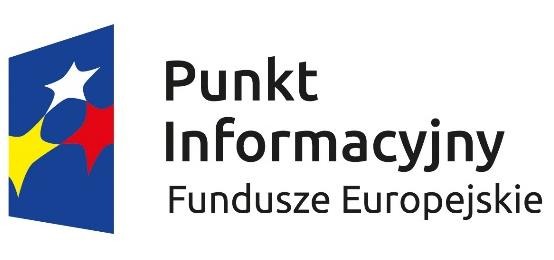 N E W S L E T T E RN E W S L E T T E R2021 nr 3W ty mn u m e r z e :SŁOWO WSTĘPNEJeśli masz 30 lat lub więcej i chcesz podnieść swoje kompetencje zawodowe, czy zdobyć doświadczenie podczas płatnego stażu, sprawdź czy spełniasz kryteria. 

Poszczególni Operatorzy, którzy udzielają wsparcia zostali wyłonieni w konkursie RPPK.07.01.00-IP.01-18-026/20 w ramach Regionalnego Programu Operacyjnego Województwa Podkarpackiego 2014-2020, Oś Priorytetowa VII – Regionalny Rynek Pracy, Działanie 7.1 Poprawa sytuacji osób bezrobotnych na rynku pracy – projekty konkursowe.

Operatorzy oferują wsparcie w postaci indywidualnego planu działania, indywidualnego poradnictwa zawodowego, pośrednictwa pracy, szkolenia i stażu zawodowego.

Regularnie aktualizujemy dla WAS NEWSLETTER poświęcony tej tematyce. 
Znajdziecie tu szczegółowe informacje dotyczące Operatorów wsparcia, tj. dane 
teleadresowe, grupę docelową, terminy rekrutacji oraz adresy stron internetowych. 

Zanim skorzystacie z naszego przewodnika po Operatorach, warto zapoznać się z podstawowymi pojęciami:

Indywidualny Plan Działania (IPD) – plan działań, obejmujący podstawowe usługi rynku pracy, wspierane instrumentami rynku pracy w celu zatrudnienia bezrobotnego lub poszukującego 
pracy (Ustawa z dnia 20.04.2004 r. o promocji zatrudnienia i instytucjach 
rynku pracy).

Poradnictwo zawodowe – udzielanie pomocy Uczestnikowi projektu w wyborze odpowiedniego zawodu i miejsca zatrudnienia.

Pośrednictwo pracy – udzielanie pomocy Uczestnikowi projektu w uzyskaniu odpowiedniego zatrudnienia oraz udzielenie pomocy pracodawcom w pozyskaniu pracowników o poszukiwanych kwalifikacjach zawodowych.

Szkolenia zawodowe – pozaszkolne zajęcia mające na celu uzyskanie, uzupełnienie lub doskonalenie umiejętności i kwalifikacji lub kompetencji zawodowych potrzebnych 
do wykonywania pracy zgodne ze zdiagnozowanymi potrzebami i potencjałem Uczestnika 
projektu (wynikającymi z IPD) oraz zdiagnozowanymi potrzebami rynku.

Stypendium szkoleniowe – kwota wypłacana Uczestnikowi projektu po zakończonym 
szkoleniu zawodowym.

Staż zawodowy – nabywanie przez Uczestnika projektu umiejętności praktycznych istotnych 
dla wykonywania pracy o określonej specyfice bez nawiązania stosunku pracy z pracodawcą, 
mające za zadanie przygotować osobę wchodzącą, powracającą na rynek pracy, planującą 
zmianę miejsca zatrudnienia lub podnoszącą swoje kwalifikacje do podjęcia, zmiany lub 
poprawy warunków zatrudnienia. 

Stypendium stażowe – kwota wypłacana Uczestnikowi projektu w okresie odbywania stażu zawodowego w maksymalnej miesięcznej kwocie 1 536,50 zł.SŁOWO WSTĘPNEJeśli masz 30 lat lub więcej i chcesz podnieść swoje kompetencje zawodowe, czy zdobyć doświadczenie podczas płatnego stażu, sprawdź czy spełniasz kryteria. 

Poszczególni Operatorzy, którzy udzielają wsparcia zostali wyłonieni w konkursie RPPK.07.01.00-IP.01-18-026/20 w ramach Regionalnego Programu Operacyjnego Województwa Podkarpackiego 2014-2020, Oś Priorytetowa VII – Regionalny Rynek Pracy, Działanie 7.1 Poprawa sytuacji osób bezrobotnych na rynku pracy – projekty konkursowe.

Operatorzy oferują wsparcie w postaci indywidualnego planu działania, indywidualnego poradnictwa zawodowego, pośrednictwa pracy, szkolenia i stażu zawodowego.

Regularnie aktualizujemy dla WAS NEWSLETTER poświęcony tej tematyce. 
Znajdziecie tu szczegółowe informacje dotyczące Operatorów wsparcia, tj. dane 
teleadresowe, grupę docelową, terminy rekrutacji oraz adresy stron internetowych. 

Zanim skorzystacie z naszego przewodnika po Operatorach, warto zapoznać się z podstawowymi pojęciami:

Indywidualny Plan Działania (IPD) – plan działań, obejmujący podstawowe usługi rynku pracy, wspierane instrumentami rynku pracy w celu zatrudnienia bezrobotnego lub poszukującego 
pracy (Ustawa z dnia 20.04.2004 r. o promocji zatrudnienia i instytucjach 
rynku pracy).

Poradnictwo zawodowe – udzielanie pomocy Uczestnikowi projektu w wyborze odpowiedniego zawodu i miejsca zatrudnienia.

Pośrednictwo pracy – udzielanie pomocy Uczestnikowi projektu w uzyskaniu odpowiedniego zatrudnienia oraz udzielenie pomocy pracodawcom w pozyskaniu pracowników o poszukiwanych kwalifikacjach zawodowych.

Szkolenia zawodowe – pozaszkolne zajęcia mające na celu uzyskanie, uzupełnienie lub doskonalenie umiejętności i kwalifikacji lub kompetencji zawodowych potrzebnych 
do wykonywania pracy zgodne ze zdiagnozowanymi potrzebami i potencjałem Uczestnika 
projektu (wynikającymi z IPD) oraz zdiagnozowanymi potrzebami rynku.

Stypendium szkoleniowe – kwota wypłacana Uczestnikowi projektu po zakończonym 
szkoleniu zawodowym.

Staż zawodowy – nabywanie przez Uczestnika projektu umiejętności praktycznych istotnych 
dla wykonywania pracy o określonej specyfice bez nawiązania stosunku pracy z pracodawcą, 
mające za zadanie przygotować osobę wchodzącą, powracającą na rynek pracy, planującą 
zmianę miejsca zatrudnienia lub podnoszącą swoje kwalifikacje do podjęcia, zmiany lub 
poprawy warunków zatrudnienia. 

Stypendium stażowe – kwota wypłacana Uczestnikowi projektu w okresie odbywania stażu zawodowego w maksymalnej miesięcznej kwocie 1 536,50 zł.SŁOWO WSTĘPNEJeśli masz 30 lat lub więcej i chcesz podnieść swoje kompetencje zawodowe, czy zdobyć doświadczenie podczas płatnego stażu, sprawdź czy spełniasz kryteria. 

Poszczególni Operatorzy, którzy udzielają wsparcia zostali wyłonieni w konkursie RPPK.07.01.00-IP.01-18-026/20 w ramach Regionalnego Programu Operacyjnego Województwa Podkarpackiego 2014-2020, Oś Priorytetowa VII – Regionalny Rynek Pracy, Działanie 7.1 Poprawa sytuacji osób bezrobotnych na rynku pracy – projekty konkursowe.

Operatorzy oferują wsparcie w postaci indywidualnego planu działania, indywidualnego poradnictwa zawodowego, pośrednictwa pracy, szkolenia i stażu zawodowego.

Regularnie aktualizujemy dla WAS NEWSLETTER poświęcony tej tematyce. 
Znajdziecie tu szczegółowe informacje dotyczące Operatorów wsparcia, tj. dane 
teleadresowe, grupę docelową, terminy rekrutacji oraz adresy stron internetowych. 

Zanim skorzystacie z naszego przewodnika po Operatorach, warto zapoznać się z podstawowymi pojęciami:

Indywidualny Plan Działania (IPD) – plan działań, obejmujący podstawowe usługi rynku pracy, wspierane instrumentami rynku pracy w celu zatrudnienia bezrobotnego lub poszukującego 
pracy (Ustawa z dnia 20.04.2004 r. o promocji zatrudnienia i instytucjach 
rynku pracy).

Poradnictwo zawodowe – udzielanie pomocy Uczestnikowi projektu w wyborze odpowiedniego zawodu i miejsca zatrudnienia.

Pośrednictwo pracy – udzielanie pomocy Uczestnikowi projektu w uzyskaniu odpowiedniego zatrudnienia oraz udzielenie pomocy pracodawcom w pozyskaniu pracowników o poszukiwanych kwalifikacjach zawodowych.

Szkolenia zawodowe – pozaszkolne zajęcia mające na celu uzyskanie, uzupełnienie lub doskonalenie umiejętności i kwalifikacji lub kompetencji zawodowych potrzebnych 
do wykonywania pracy zgodne ze zdiagnozowanymi potrzebami i potencjałem Uczestnika 
projektu (wynikającymi z IPD) oraz zdiagnozowanymi potrzebami rynku.

Stypendium szkoleniowe – kwota wypłacana Uczestnikowi projektu po zakończonym 
szkoleniu zawodowym.

Staż zawodowy – nabywanie przez Uczestnika projektu umiejętności praktycznych istotnych 
dla wykonywania pracy o określonej specyfice bez nawiązania stosunku pracy z pracodawcą, 
mające za zadanie przygotować osobę wchodzącą, powracającą na rynek pracy, planującą 
zmianę miejsca zatrudnienia lub podnoszącą swoje kwalifikacje do podjęcia, zmiany lub 
poprawy warunków zatrudnienia. 

Stypendium stażowe – kwota wypłacana Uczestnikowi projektu w okresie odbywania stażu zawodowego w maksymalnej miesięcznej kwocie 1 536,50 zł.SŁOWO WSTĘPNEJeśli masz 30 lat lub więcej i chcesz podnieść swoje kompetencje zawodowe, czy zdobyć doświadczenie podczas płatnego stażu, sprawdź czy spełniasz kryteria. 

Poszczególni Operatorzy, którzy udzielają wsparcia zostali wyłonieni w konkursie RPPK.07.01.00-IP.01-18-026/20 w ramach Regionalnego Programu Operacyjnego Województwa Podkarpackiego 2014-2020, Oś Priorytetowa VII – Regionalny Rynek Pracy, Działanie 7.1 Poprawa sytuacji osób bezrobotnych na rynku pracy – projekty konkursowe.

Operatorzy oferują wsparcie w postaci indywidualnego planu działania, indywidualnego poradnictwa zawodowego, pośrednictwa pracy, szkolenia i stażu zawodowego.

Regularnie aktualizujemy dla WAS NEWSLETTER poświęcony tej tematyce. 
Znajdziecie tu szczegółowe informacje dotyczące Operatorów wsparcia, tj. dane 
teleadresowe, grupę docelową, terminy rekrutacji oraz adresy stron internetowych. 

Zanim skorzystacie z naszego przewodnika po Operatorach, warto zapoznać się z podstawowymi pojęciami:

Indywidualny Plan Działania (IPD) – plan działań, obejmujący podstawowe usługi rynku pracy, wspierane instrumentami rynku pracy w celu zatrudnienia bezrobotnego lub poszukującego 
pracy (Ustawa z dnia 20.04.2004 r. o promocji zatrudnienia i instytucjach 
rynku pracy).

Poradnictwo zawodowe – udzielanie pomocy Uczestnikowi projektu w wyborze odpowiedniego zawodu i miejsca zatrudnienia.

Pośrednictwo pracy – udzielanie pomocy Uczestnikowi projektu w uzyskaniu odpowiedniego zatrudnienia oraz udzielenie pomocy pracodawcom w pozyskaniu pracowników o poszukiwanych kwalifikacjach zawodowych.

Szkolenia zawodowe – pozaszkolne zajęcia mające na celu uzyskanie, uzupełnienie lub doskonalenie umiejętności i kwalifikacji lub kompetencji zawodowych potrzebnych 
do wykonywania pracy zgodne ze zdiagnozowanymi potrzebami i potencjałem Uczestnika 
projektu (wynikającymi z IPD) oraz zdiagnozowanymi potrzebami rynku.

Stypendium szkoleniowe – kwota wypłacana Uczestnikowi projektu po zakończonym 
szkoleniu zawodowym.

Staż zawodowy – nabywanie przez Uczestnika projektu umiejętności praktycznych istotnych 
dla wykonywania pracy o określonej specyfice bez nawiązania stosunku pracy z pracodawcą, 
mające za zadanie przygotować osobę wchodzącą, powracającą na rynek pracy, planującą 
zmianę miejsca zatrudnienia lub podnoszącą swoje kwalifikacje do podjęcia, zmiany lub 
poprawy warunków zatrudnienia. 

Stypendium stażowe – kwota wypłacana Uczestnikowi projektu w okresie odbywania stażu zawodowego w maksymalnej miesięcznej kwocie 1 536,50 zł.Chcesz podnieść swoje kompetencje zawodowe 
i skorzystać z płatnego stażu?
Poniżej prezentujemy przegląd operatorów, którzy realizują takie projekty na terenie województwa podkarpackiego.SŁOWO WSTĘPNEJeśli masz 30 lat lub więcej i chcesz podnieść swoje kompetencje zawodowe, czy zdobyć doświadczenie podczas płatnego stażu, sprawdź czy spełniasz kryteria. 

Poszczególni Operatorzy, którzy udzielają wsparcia zostali wyłonieni w konkursie RPPK.07.01.00-IP.01-18-026/20 w ramach Regionalnego Programu Operacyjnego Województwa Podkarpackiego 2014-2020, Oś Priorytetowa VII – Regionalny Rynek Pracy, Działanie 7.1 Poprawa sytuacji osób bezrobotnych na rynku pracy – projekty konkursowe.

Operatorzy oferują wsparcie w postaci indywidualnego planu działania, indywidualnego poradnictwa zawodowego, pośrednictwa pracy, szkolenia i stażu zawodowego.

Regularnie aktualizujemy dla WAS NEWSLETTER poświęcony tej tematyce. 
Znajdziecie tu szczegółowe informacje dotyczące Operatorów wsparcia, tj. dane 
teleadresowe, grupę docelową, terminy rekrutacji oraz adresy stron internetowych. 

Zanim skorzystacie z naszego przewodnika po Operatorach, warto zapoznać się z podstawowymi pojęciami:

Indywidualny Plan Działania (IPD) – plan działań, obejmujący podstawowe usługi rynku pracy, wspierane instrumentami rynku pracy w celu zatrudnienia bezrobotnego lub poszukującego 
pracy (Ustawa z dnia 20.04.2004 r. o promocji zatrudnienia i instytucjach 
rynku pracy).

Poradnictwo zawodowe – udzielanie pomocy Uczestnikowi projektu w wyborze odpowiedniego zawodu i miejsca zatrudnienia.

Pośrednictwo pracy – udzielanie pomocy Uczestnikowi projektu w uzyskaniu odpowiedniego zatrudnienia oraz udzielenie pomocy pracodawcom w pozyskaniu pracowników o poszukiwanych kwalifikacjach zawodowych.

Szkolenia zawodowe – pozaszkolne zajęcia mające na celu uzyskanie, uzupełnienie lub doskonalenie umiejętności i kwalifikacji lub kompetencji zawodowych potrzebnych 
do wykonywania pracy zgodne ze zdiagnozowanymi potrzebami i potencjałem Uczestnika 
projektu (wynikającymi z IPD) oraz zdiagnozowanymi potrzebami rynku.

Stypendium szkoleniowe – kwota wypłacana Uczestnikowi projektu po zakończonym 
szkoleniu zawodowym.

Staż zawodowy – nabywanie przez Uczestnika projektu umiejętności praktycznych istotnych 
dla wykonywania pracy o określonej specyfice bez nawiązania stosunku pracy z pracodawcą, 
mające za zadanie przygotować osobę wchodzącą, powracającą na rynek pracy, planującą 
zmianę miejsca zatrudnienia lub podnoszącą swoje kwalifikacje do podjęcia, zmiany lub 
poprawy warunków zatrudnienia. 

Stypendium stażowe – kwota wypłacana Uczestnikowi projektu w okresie odbywania stażu zawodowego w maksymalnej miesięcznej kwocie 1 536,50 zł.SŁOWO WSTĘPNEJeśli masz 30 lat lub więcej i chcesz podnieść swoje kompetencje zawodowe, czy zdobyć doświadczenie podczas płatnego stażu, sprawdź czy spełniasz kryteria. 

Poszczególni Operatorzy, którzy udzielają wsparcia zostali wyłonieni w konkursie RPPK.07.01.00-IP.01-18-026/20 w ramach Regionalnego Programu Operacyjnego Województwa Podkarpackiego 2014-2020, Oś Priorytetowa VII – Regionalny Rynek Pracy, Działanie 7.1 Poprawa sytuacji osób bezrobotnych na rynku pracy – projekty konkursowe.

Operatorzy oferują wsparcie w postaci indywidualnego planu działania, indywidualnego poradnictwa zawodowego, pośrednictwa pracy, szkolenia i stażu zawodowego.

Regularnie aktualizujemy dla WAS NEWSLETTER poświęcony tej tematyce. 
Znajdziecie tu szczegółowe informacje dotyczące Operatorów wsparcia, tj. dane 
teleadresowe, grupę docelową, terminy rekrutacji oraz adresy stron internetowych. 

Zanim skorzystacie z naszego przewodnika po Operatorach, warto zapoznać się z podstawowymi pojęciami:

Indywidualny Plan Działania (IPD) – plan działań, obejmujący podstawowe usługi rynku pracy, wspierane instrumentami rynku pracy w celu zatrudnienia bezrobotnego lub poszukującego 
pracy (Ustawa z dnia 20.04.2004 r. o promocji zatrudnienia i instytucjach 
rynku pracy).

Poradnictwo zawodowe – udzielanie pomocy Uczestnikowi projektu w wyborze odpowiedniego zawodu i miejsca zatrudnienia.

Pośrednictwo pracy – udzielanie pomocy Uczestnikowi projektu w uzyskaniu odpowiedniego zatrudnienia oraz udzielenie pomocy pracodawcom w pozyskaniu pracowników o poszukiwanych kwalifikacjach zawodowych.

Szkolenia zawodowe – pozaszkolne zajęcia mające na celu uzyskanie, uzupełnienie lub doskonalenie umiejętności i kwalifikacji lub kompetencji zawodowych potrzebnych 
do wykonywania pracy zgodne ze zdiagnozowanymi potrzebami i potencjałem Uczestnika 
projektu (wynikającymi z IPD) oraz zdiagnozowanymi potrzebami rynku.

Stypendium szkoleniowe – kwota wypłacana Uczestnikowi projektu po zakończonym 
szkoleniu zawodowym.

Staż zawodowy – nabywanie przez Uczestnika projektu umiejętności praktycznych istotnych 
dla wykonywania pracy o określonej specyfice bez nawiązania stosunku pracy z pracodawcą, 
mające za zadanie przygotować osobę wchodzącą, powracającą na rynek pracy, planującą 
zmianę miejsca zatrudnienia lub podnoszącą swoje kwalifikacje do podjęcia, zmiany lub 
poprawy warunków zatrudnienia. 

Stypendium stażowe – kwota wypłacana Uczestnikowi projektu w okresie odbywania stażu zawodowego w maksymalnej miesięcznej kwocie 1 536,50 zł.SŁOWO WSTĘPNEJeśli masz 30 lat lub więcej i chcesz podnieść swoje kompetencje zawodowe, czy zdobyć doświadczenie podczas płatnego stażu, sprawdź czy spełniasz kryteria. 

Poszczególni Operatorzy, którzy udzielają wsparcia zostali wyłonieni w konkursie RPPK.07.01.00-IP.01-18-026/20 w ramach Regionalnego Programu Operacyjnego Województwa Podkarpackiego 2014-2020, Oś Priorytetowa VII – Regionalny Rynek Pracy, Działanie 7.1 Poprawa sytuacji osób bezrobotnych na rynku pracy – projekty konkursowe.

Operatorzy oferują wsparcie w postaci indywidualnego planu działania, indywidualnego poradnictwa zawodowego, pośrednictwa pracy, szkolenia i stażu zawodowego.

Regularnie aktualizujemy dla WAS NEWSLETTER poświęcony tej tematyce. 
Znajdziecie tu szczegółowe informacje dotyczące Operatorów wsparcia, tj. dane 
teleadresowe, grupę docelową, terminy rekrutacji oraz adresy stron internetowych. 

Zanim skorzystacie z naszego przewodnika po Operatorach, warto zapoznać się z podstawowymi pojęciami:

Indywidualny Plan Działania (IPD) – plan działań, obejmujący podstawowe usługi rynku pracy, wspierane instrumentami rynku pracy w celu zatrudnienia bezrobotnego lub poszukującego 
pracy (Ustawa z dnia 20.04.2004 r. o promocji zatrudnienia i instytucjach 
rynku pracy).

Poradnictwo zawodowe – udzielanie pomocy Uczestnikowi projektu w wyborze odpowiedniego zawodu i miejsca zatrudnienia.

Pośrednictwo pracy – udzielanie pomocy Uczestnikowi projektu w uzyskaniu odpowiedniego zatrudnienia oraz udzielenie pomocy pracodawcom w pozyskaniu pracowników o poszukiwanych kwalifikacjach zawodowych.

Szkolenia zawodowe – pozaszkolne zajęcia mające na celu uzyskanie, uzupełnienie lub doskonalenie umiejętności i kwalifikacji lub kompetencji zawodowych potrzebnych 
do wykonywania pracy zgodne ze zdiagnozowanymi potrzebami i potencjałem Uczestnika 
projektu (wynikającymi z IPD) oraz zdiagnozowanymi potrzebami rynku.

Stypendium szkoleniowe – kwota wypłacana Uczestnikowi projektu po zakończonym 
szkoleniu zawodowym.

Staż zawodowy – nabywanie przez Uczestnika projektu umiejętności praktycznych istotnych 
dla wykonywania pracy o określonej specyfice bez nawiązania stosunku pracy z pracodawcą, 
mające za zadanie przygotować osobę wchodzącą, powracającą na rynek pracy, planującą 
zmianę miejsca zatrudnienia lub podnoszącą swoje kwalifikacje do podjęcia, zmiany lub 
poprawy warunków zatrudnienia. 

Stypendium stażowe – kwota wypłacana Uczestnikowi projektu w okresie odbywania stażu zawodowego w maksymalnej miesięcznej kwocie 1 536,50 zł.SŁOWO WSTĘPNEJeśli masz 30 lat lub więcej i chcesz podnieść swoje kompetencje zawodowe, czy zdobyć doświadczenie podczas płatnego stażu, sprawdź czy spełniasz kryteria. 

Poszczególni Operatorzy, którzy udzielają wsparcia zostali wyłonieni w konkursie RPPK.07.01.00-IP.01-18-026/20 w ramach Regionalnego Programu Operacyjnego Województwa Podkarpackiego 2014-2020, Oś Priorytetowa VII – Regionalny Rynek Pracy, Działanie 7.1 Poprawa sytuacji osób bezrobotnych na rynku pracy – projekty konkursowe.

Operatorzy oferują wsparcie w postaci indywidualnego planu działania, indywidualnego poradnictwa zawodowego, pośrednictwa pracy, szkolenia i stażu zawodowego.

Regularnie aktualizujemy dla WAS NEWSLETTER poświęcony tej tematyce. 
Znajdziecie tu szczegółowe informacje dotyczące Operatorów wsparcia, tj. dane 
teleadresowe, grupę docelową, terminy rekrutacji oraz adresy stron internetowych. 

Zanim skorzystacie z naszego przewodnika po Operatorach, warto zapoznać się z podstawowymi pojęciami:

Indywidualny Plan Działania (IPD) – plan działań, obejmujący podstawowe usługi rynku pracy, wspierane instrumentami rynku pracy w celu zatrudnienia bezrobotnego lub poszukującego 
pracy (Ustawa z dnia 20.04.2004 r. o promocji zatrudnienia i instytucjach 
rynku pracy).

Poradnictwo zawodowe – udzielanie pomocy Uczestnikowi projektu w wyborze odpowiedniego zawodu i miejsca zatrudnienia.

Pośrednictwo pracy – udzielanie pomocy Uczestnikowi projektu w uzyskaniu odpowiedniego zatrudnienia oraz udzielenie pomocy pracodawcom w pozyskaniu pracowników o poszukiwanych kwalifikacjach zawodowych.

Szkolenia zawodowe – pozaszkolne zajęcia mające na celu uzyskanie, uzupełnienie lub doskonalenie umiejętności i kwalifikacji lub kompetencji zawodowych potrzebnych 
do wykonywania pracy zgodne ze zdiagnozowanymi potrzebami i potencjałem Uczestnika 
projektu (wynikającymi z IPD) oraz zdiagnozowanymi potrzebami rynku.

Stypendium szkoleniowe – kwota wypłacana Uczestnikowi projektu po zakończonym 
szkoleniu zawodowym.

Staż zawodowy – nabywanie przez Uczestnika projektu umiejętności praktycznych istotnych 
dla wykonywania pracy o określonej specyfice bez nawiązania stosunku pracy z pracodawcą, 
mające za zadanie przygotować osobę wchodzącą, powracającą na rynek pracy, planującą 
zmianę miejsca zatrudnienia lub podnoszącą swoje kwalifikacje do podjęcia, zmiany lub 
poprawy warunków zatrudnienia. 

Stypendium stażowe – kwota wypłacana Uczestnikowi projektu w okresie odbywania stażu zawodowego w maksymalnej miesięcznej kwocie 1 536,50 zł.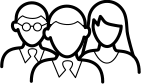 Osoby fizyczneTYTUŁ PROJEKTUNASTAW SIĘ NA ROZWÓJTYTUŁ PROJEKTUNASTAW SIĘ NA ROZWÓJRPO WP 
2014-2020GRUPA DOCELOWAGRUPA DOCELOWAOFERTAOFERTA
Udział w projekcie weźmie 182 osób w wieku 30 lat i więcej, pozostających poza rynkiem pracy, tj. osoby bezrobotne 
i osoby bierne zawodowo. Wsparcie skierowane jest wyłącznie do osób zamieszkujących w rozumieniu Kodeksu Cywilnego na obszarze województwa podkarpackiego, które nie otrzymują jednocześnie wsparcia 
w więcej niż jednym projekcie z zakresu aktywizacji zawodowej dofinansowanej ze środków EFS. 100% Uczestników Projektu stanowią osoby w najtrudniejszej sytuacji na rynku pracy, 
tj. osoby z niepełnosprawnością.

Wśród Uczestników Projektu:minimum 102 kobiety,minimum 46 osób biernych zawodowo, maksymalnie 136 osób bezrobotnych,minimum 28 osób w wieku 50+,minimum 92 osoby o niskich kwalifikacjach,
Ponadto wśród Uczestników Projektu założono możliwość udziału:byłych uczestników projektów z zakresu włączenia społecznego realizowanego w ramach CT9 w RPO WP 
na lata 2014-2020,bezrobotnych i biernych zawodowo rodziców / opiekunów prawnych posiadających co najmniej 3 dzieci w wieku 
do 18 roku życia,rolników i członków ich rodzin podlegających ubezpieczeniu emerytalnemu i rentowemu z tytułu prowadzenia gospodarstwa rolnego, którzy chcą odejść z rolnictwa,osoby zamieszkujące na obszarach miast średnich - zgodnie 
z wykazem w Regulaminie konkursu.
Udział w projekcie weźmie 182 osób w wieku 30 lat i więcej, pozostających poza rynkiem pracy, tj. osoby bezrobotne 
i osoby bierne zawodowo. Wsparcie skierowane jest wyłącznie do osób zamieszkujących w rozumieniu Kodeksu Cywilnego na obszarze województwa podkarpackiego, które nie otrzymują jednocześnie wsparcia 
w więcej niż jednym projekcie z zakresu aktywizacji zawodowej dofinansowanej ze środków EFS. 100% Uczestników Projektu stanowią osoby w najtrudniejszej sytuacji na rynku pracy, 
tj. osoby z niepełnosprawnością.

Wśród Uczestników Projektu:minimum 102 kobiety,minimum 46 osób biernych zawodowo, maksymalnie 136 osób bezrobotnych,minimum 28 osób w wieku 50+,minimum 92 osoby o niskich kwalifikacjach,
Ponadto wśród Uczestników Projektu założono możliwość udziału:byłych uczestników projektów z zakresu włączenia społecznego realizowanego w ramach CT9 w RPO WP 
na lata 2014-2020,bezrobotnych i biernych zawodowo rodziców / opiekunów prawnych posiadających co najmniej 3 dzieci w wieku 
do 18 roku życia,rolników i członków ich rodzin podlegających ubezpieczeniu emerytalnemu i rentowemu z tytułu prowadzenia gospodarstwa rolnego, którzy chcą odejść z rolnictwa,osoby zamieszkujące na obszarach miast średnich - zgodnie 
z wykazem w Regulaminie konkursu.
W ramach projektu przewidziano następujące formy wsparcia: Indywidualne poradnictwo zawodowe, w tym diagnoza indywidualnej sytuacji zawodowej uczestników projektu wraz z opracowaniem 
i realizacją indywidualnego planu działania,Grupowe poradnictwo zawodowe,Rozwój kompetencji, kwalifikacji i doświadczenia zawodowego,Indywidualne poradnictwo prac.
W ramach projektu przewidziano następujące formy wsparcia: Indywidualne poradnictwo zawodowe, w tym diagnoza indywidualnej sytuacji zawodowej uczestników projektu wraz z opracowaniem 
i realizacją indywidualnego planu działania,Grupowe poradnictwo zawodowe,Rozwój kompetencji, kwalifikacji i doświadczenia zawodowego,Indywidualne poradnictwo prac.
Udział w projekcie weźmie 182 osób w wieku 30 lat i więcej, pozostających poza rynkiem pracy, tj. osoby bezrobotne 
i osoby bierne zawodowo. Wsparcie skierowane jest wyłącznie do osób zamieszkujących w rozumieniu Kodeksu Cywilnego na obszarze województwa podkarpackiego, które nie otrzymują jednocześnie wsparcia 
w więcej niż jednym projekcie z zakresu aktywizacji zawodowej dofinansowanej ze środków EFS. 100% Uczestników Projektu stanowią osoby w najtrudniejszej sytuacji na rynku pracy, 
tj. osoby z niepełnosprawnością.

Wśród Uczestników Projektu:minimum 102 kobiety,minimum 46 osób biernych zawodowo, maksymalnie 136 osób bezrobotnych,minimum 28 osób w wieku 50+,minimum 92 osoby o niskich kwalifikacjach,
Ponadto wśród Uczestników Projektu założono możliwość udziału:byłych uczestników projektów z zakresu włączenia społecznego realizowanego w ramach CT9 w RPO WP 
na lata 2014-2020,bezrobotnych i biernych zawodowo rodziców / opiekunów prawnych posiadających co najmniej 3 dzieci w wieku 
do 18 roku życia,rolników i członków ich rodzin podlegających ubezpieczeniu emerytalnemu i rentowemu z tytułu prowadzenia gospodarstwa rolnego, którzy chcą odejść z rolnictwa,osoby zamieszkujące na obszarach miast średnich - zgodnie 
z wykazem w Regulaminie konkursu.
Udział w projekcie weźmie 182 osób w wieku 30 lat i więcej, pozostających poza rynkiem pracy, tj. osoby bezrobotne 
i osoby bierne zawodowo. Wsparcie skierowane jest wyłącznie do osób zamieszkujących w rozumieniu Kodeksu Cywilnego na obszarze województwa podkarpackiego, które nie otrzymują jednocześnie wsparcia 
w więcej niż jednym projekcie z zakresu aktywizacji zawodowej dofinansowanej ze środków EFS. 100% Uczestników Projektu stanowią osoby w najtrudniejszej sytuacji na rynku pracy, 
tj. osoby z niepełnosprawnością.

Wśród Uczestników Projektu:minimum 102 kobiety,minimum 46 osób biernych zawodowo, maksymalnie 136 osób bezrobotnych,minimum 28 osób w wieku 50+,minimum 92 osoby o niskich kwalifikacjach,
Ponadto wśród Uczestników Projektu założono możliwość udziału:byłych uczestników projektów z zakresu włączenia społecznego realizowanego w ramach CT9 w RPO WP 
na lata 2014-2020,bezrobotnych i biernych zawodowo rodziców / opiekunów prawnych posiadających co najmniej 3 dzieci w wieku 
do 18 roku życia,rolników i członków ich rodzin podlegających ubezpieczeniu emerytalnemu i rentowemu z tytułu prowadzenia gospodarstwa rolnego, którzy chcą odejść z rolnictwa,osoby zamieszkujące na obszarach miast średnich - zgodnie 
z wykazem w Regulaminie konkursu.TERMIN REKRUTACJITERMIN REKRUTACJI
Udział w projekcie weźmie 182 osób w wieku 30 lat i więcej, pozostających poza rynkiem pracy, tj. osoby bezrobotne 
i osoby bierne zawodowo. Wsparcie skierowane jest wyłącznie do osób zamieszkujących w rozumieniu Kodeksu Cywilnego na obszarze województwa podkarpackiego, które nie otrzymują jednocześnie wsparcia 
w więcej niż jednym projekcie z zakresu aktywizacji zawodowej dofinansowanej ze środków EFS. 100% Uczestników Projektu stanowią osoby w najtrudniejszej sytuacji na rynku pracy, 
tj. osoby z niepełnosprawnością.

Wśród Uczestników Projektu:minimum 102 kobiety,minimum 46 osób biernych zawodowo, maksymalnie 136 osób bezrobotnych,minimum 28 osób w wieku 50+,minimum 92 osoby o niskich kwalifikacjach,
Ponadto wśród Uczestników Projektu założono możliwość udziału:byłych uczestników projektów z zakresu włączenia społecznego realizowanego w ramach CT9 w RPO WP 
na lata 2014-2020,bezrobotnych i biernych zawodowo rodziców / opiekunów prawnych posiadających co najmniej 3 dzieci w wieku 
do 18 roku życia,rolników i członków ich rodzin podlegających ubezpieczeniu emerytalnemu i rentowemu z tytułu prowadzenia gospodarstwa rolnego, którzy chcą odejść z rolnictwa,osoby zamieszkujące na obszarach miast średnich - zgodnie 
z wykazem w Regulaminie konkursu.
Udział w projekcie weźmie 182 osób w wieku 30 lat i więcej, pozostających poza rynkiem pracy, tj. osoby bezrobotne 
i osoby bierne zawodowo. Wsparcie skierowane jest wyłącznie do osób zamieszkujących w rozumieniu Kodeksu Cywilnego na obszarze województwa podkarpackiego, które nie otrzymują jednocześnie wsparcia 
w więcej niż jednym projekcie z zakresu aktywizacji zawodowej dofinansowanej ze środków EFS. 100% Uczestników Projektu stanowią osoby w najtrudniejszej sytuacji na rynku pracy, 
tj. osoby z niepełnosprawnością.

Wśród Uczestników Projektu:minimum 102 kobiety,minimum 46 osób biernych zawodowo, maksymalnie 136 osób bezrobotnych,minimum 28 osób w wieku 50+,minimum 92 osoby o niskich kwalifikacjach,
Ponadto wśród Uczestników Projektu założono możliwość udziału:byłych uczestników projektów z zakresu włączenia społecznego realizowanego w ramach CT9 w RPO WP 
na lata 2014-2020,bezrobotnych i biernych zawodowo rodziców / opiekunów prawnych posiadających co najmniej 3 dzieci w wieku 
do 18 roku życia,rolników i członków ich rodzin podlegających ubezpieczeniu emerytalnemu i rentowemu z tytułu prowadzenia gospodarstwa rolnego, którzy chcą odejść z rolnictwa,osoby zamieszkujące na obszarach miast średnich - zgodnie 
z wykazem w Regulaminie konkursu.
Termin rekrutacji:
rekrutacja ma character ciągły.
od 02.01.2023 r. do 28.02.2023 r.
lub do momentu pozyskania założonej liczby uczestników projektu.


Okres realizacji projektu: 
od 01.10.2022 r. do 31.10.2023 r.
Termin rekrutacji:
rekrutacja ma character ciągły.
od 02.01.2023 r. do 28.02.2023 r.
lub do momentu pozyskania założonej liczby uczestników projektu.


Okres realizacji projektu: 
od 01.10.2022 r. do 31.10.2023 r.BIURO PROJEKTU
Stowarzyszenie Trampolina Kariery
al. Piłsudskiego 34, 35-001 Rzeszów, C.H.Europa II, piętro IV
e-mail: trampolina.kariery2018@gmail.com
tel: 724 908 850BIURO PROJEKTU
Stowarzyszenie Trampolina Kariery
al. Piłsudskiego 34, 35-001 Rzeszów, C.H.Europa II, piętro IV
e-mail: trampolina.kariery2018@gmail.com
tel: 724 908 850BIURO PROJEKTU
Stowarzyszenie Trampolina Kariery
al. Piłsudskiego 34, 35-001 Rzeszów, C.H.Europa II, piętro IV
e-mail: trampolina.kariery2018@gmail.com
tel: 724 908 850BIURO PROJEKTU
Stowarzyszenie Trampolina Kariery
al. Piłsudskiego 34, 35-001 Rzeszów, C.H.Europa II, piętro IV
e-mail: trampolina.kariery2018@gmail.com
tel: 724 908 850Strona internetowa do projektuStrona internetowa do projektuStrona internetowa do projektuStrona internetowa do projektuOsoby fizyczneTYTUŁ PROJEKTUGotowi do pracy!TYTUŁ PROJEKTUGotowi do pracy!RPO WP 
2014-2020GRUPA DOCELOWAGRUPA DOCELOWAOFERTAOFERTA
Celem głównym projektu jest zwiększenie zdolności do zatrudnienia 70 osób (38 kobiet, 32 mężczyzn) o niskich kwalifikacjach zawodowych, bezrobotnych lub biernych zawodowo, w wieku 30 lat i więcej, zamieszkałych na 
terenie województwa podkarpackiego do 31.10.2023 r.

Wsparciem w projekcie objętych zostanie 70 osób w wieku 
30 lat i więcej (założenie: 38 kobiet, 32 mężczyzn), które pozostają poza rynkiem pracy tj. osoby bezrobotne i bierne zawodowo, zamieszkujące na terenie województwa podkarpackiego (w rozumieniu Kodeksu Cywilnego), które 
nie otrzymują jednocześnie wsparcia w więcej niż jednym projekcie z zakresu aktywizacji zawodowej dofinansowanej 
ze środków EFS.

Uczestnikami projektu będą osoby w szczególnej sytuacji 
na rynku pracy – 100% Uczestników projektu stanowią osoby
o niskich kwalifikacjach, tj. osoby posiadające wykształcenie 
na poziomie do ISCED 3 włącznie (wykształcenie ponadgimnazjalne).
Celem głównym projektu jest zwiększenie zdolności do zatrudnienia 70 osób (38 kobiet, 32 mężczyzn) o niskich kwalifikacjach zawodowych, bezrobotnych lub biernych zawodowo, w wieku 30 lat i więcej, zamieszkałych na 
terenie województwa podkarpackiego do 31.10.2023 r.

Wsparciem w projekcie objętych zostanie 70 osób w wieku 
30 lat i więcej (założenie: 38 kobiet, 32 mężczyzn), które pozostają poza rynkiem pracy tj. osoby bezrobotne i bierne zawodowo, zamieszkujące na terenie województwa podkarpackiego (w rozumieniu Kodeksu Cywilnego), które 
nie otrzymują jednocześnie wsparcia w więcej niż jednym projekcie z zakresu aktywizacji zawodowej dofinansowanej 
ze środków EFS.

Uczestnikami projektu będą osoby w szczególnej sytuacji 
na rynku pracy – 100% Uczestników projektu stanowią osoby
o niskich kwalifikacjach, tj. osoby posiadające wykształcenie 
na poziomie do ISCED 3 włącznie (wykształcenie ponadgimnazjalne).
W ramach projektu przewidziano następujące formy wsparcia: Opracowanie / aktualizacja Indywidualnego 
Planu Działania,Aktywizacja zawodowa i społeczna,Szkolenia zawodowe: kwalifikacyjne i kompetencyjne,5-miesięczne staże zawodowe,Pośrednictwo pracy – wsparcie przewidziano po 
ok. 6h zegarowych na osobę. 
W trakcie korzystania z wyżej przedstawionych form wsparcia, uczestnikom projektu zapewnione zostanie wsparcie w postaci zwrotu kosztów dojazdu oraz 
kosztów opieki nad dziećmi / osobami zależnymi. 
Za każdą godzinę uczestnictwa w szkoleniu zawodowym wypłacane będzie stypendium szkoleniowe, a w trakcie staży stypendium stażowe.
W ramach projektu przewidziano następujące formy wsparcia: Opracowanie / aktualizacja Indywidualnego 
Planu Działania,Aktywizacja zawodowa i społeczna,Szkolenia zawodowe: kwalifikacyjne i kompetencyjne,5-miesięczne staże zawodowe,Pośrednictwo pracy – wsparcie przewidziano po 
ok. 6h zegarowych na osobę. 
W trakcie korzystania z wyżej przedstawionych form wsparcia, uczestnikom projektu zapewnione zostanie wsparcie w postaci zwrotu kosztów dojazdu oraz 
kosztów opieki nad dziećmi / osobami zależnymi. 
Za każdą godzinę uczestnictwa w szkoleniu zawodowym wypłacane będzie stypendium szkoleniowe, a w trakcie staży stypendium stażowe.
Celem głównym projektu jest zwiększenie zdolności do zatrudnienia 70 osób (38 kobiet, 32 mężczyzn) o niskich kwalifikacjach zawodowych, bezrobotnych lub biernych zawodowo, w wieku 30 lat i więcej, zamieszkałych na 
terenie województwa podkarpackiego do 31.10.2023 r.

Wsparciem w projekcie objętych zostanie 70 osób w wieku 
30 lat i więcej (założenie: 38 kobiet, 32 mężczyzn), które pozostają poza rynkiem pracy tj. osoby bezrobotne i bierne zawodowo, zamieszkujące na terenie województwa podkarpackiego (w rozumieniu Kodeksu Cywilnego), które 
nie otrzymują jednocześnie wsparcia w więcej niż jednym projekcie z zakresu aktywizacji zawodowej dofinansowanej 
ze środków EFS.

Uczestnikami projektu będą osoby w szczególnej sytuacji 
na rynku pracy – 100% Uczestników projektu stanowią osoby
o niskich kwalifikacjach, tj. osoby posiadające wykształcenie 
na poziomie do ISCED 3 włącznie (wykształcenie ponadgimnazjalne).
Celem głównym projektu jest zwiększenie zdolności do zatrudnienia 70 osób (38 kobiet, 32 mężczyzn) o niskich kwalifikacjach zawodowych, bezrobotnych lub biernych zawodowo, w wieku 30 lat i więcej, zamieszkałych na 
terenie województwa podkarpackiego do 31.10.2023 r.

Wsparciem w projekcie objętych zostanie 70 osób w wieku 
30 lat i więcej (założenie: 38 kobiet, 32 mężczyzn), które pozostają poza rynkiem pracy tj. osoby bezrobotne i bierne zawodowo, zamieszkujące na terenie województwa podkarpackiego (w rozumieniu Kodeksu Cywilnego), które 
nie otrzymują jednocześnie wsparcia w więcej niż jednym projekcie z zakresu aktywizacji zawodowej dofinansowanej 
ze środków EFS.

Uczestnikami projektu będą osoby w szczególnej sytuacji 
na rynku pracy – 100% Uczestników projektu stanowią osoby
o niskich kwalifikacjach, tj. osoby posiadające wykształcenie 
na poziomie do ISCED 3 włącznie (wykształcenie ponadgimnazjalne).TERMIN REKRUTACJITERMIN REKRUTACJI
Celem głównym projektu jest zwiększenie zdolności do zatrudnienia 70 osób (38 kobiet, 32 mężczyzn) o niskich kwalifikacjach zawodowych, bezrobotnych lub biernych zawodowo, w wieku 30 lat i więcej, zamieszkałych na 
terenie województwa podkarpackiego do 31.10.2023 r.

Wsparciem w projekcie objętych zostanie 70 osób w wieku 
30 lat i więcej (założenie: 38 kobiet, 32 mężczyzn), które pozostają poza rynkiem pracy tj. osoby bezrobotne i bierne zawodowo, zamieszkujące na terenie województwa podkarpackiego (w rozumieniu Kodeksu Cywilnego), które 
nie otrzymują jednocześnie wsparcia w więcej niż jednym projekcie z zakresu aktywizacji zawodowej dofinansowanej 
ze środków EFS.

Uczestnikami projektu będą osoby w szczególnej sytuacji 
na rynku pracy – 100% Uczestników projektu stanowią osoby
o niskich kwalifikacjach, tj. osoby posiadające wykształcenie 
na poziomie do ISCED 3 włącznie (wykształcenie ponadgimnazjalne).
Celem głównym projektu jest zwiększenie zdolności do zatrudnienia 70 osób (38 kobiet, 32 mężczyzn) o niskich kwalifikacjach zawodowych, bezrobotnych lub biernych zawodowo, w wieku 30 lat i więcej, zamieszkałych na 
terenie województwa podkarpackiego do 31.10.2023 r.

Wsparciem w projekcie objętych zostanie 70 osób w wieku 
30 lat i więcej (założenie: 38 kobiet, 32 mężczyzn), które pozostają poza rynkiem pracy tj. osoby bezrobotne i bierne zawodowo, zamieszkujące na terenie województwa podkarpackiego (w rozumieniu Kodeksu Cywilnego), które 
nie otrzymują jednocześnie wsparcia w więcej niż jednym projekcie z zakresu aktywizacji zawodowej dofinansowanej 
ze środków EFS.

Uczestnikami projektu będą osoby w szczególnej sytuacji 
na rynku pracy – 100% Uczestników projektu stanowią osoby
o niskich kwalifikacjach, tj. osoby posiadające wykształcenie 
na poziomie do ISCED 3 włącznie (wykształcenie ponadgimnazjalne).
Termin rekrutacji:
Osoby zainteresowane udziałem we wsparciu umieszczane są na liście rezerwowej.


Okres realizacji projektu: 
od 01.10.2022 r. do 31.10.2023 r.
Termin rekrutacji:
Osoby zainteresowane udziałem we wsparciu umieszczane są na liście rezerwowej.


Okres realizacji projektu: 
od 01.10.2022 r. do 31.10.2023 r.BIURO PROJEKTU
ARTES PS sp. z o.o
ul. Zawiszy Czarnego 16, 35-083 Rzeszów
czynne 8:00-16:00 (poniedziałek-piątek)
tel.: 530 966 711
e-mail: projekt@gotowidopracy.plBIURO PROJEKTU
ARTES PS sp. z o.o
ul. Zawiszy Czarnego 16, 35-083 Rzeszów
czynne 8:00-16:00 (poniedziałek-piątek)
tel.: 530 966 711
e-mail: projekt@gotowidopracy.plBIURO PROJEKTU
ARTES PS sp. z o.o
ul. Zawiszy Czarnego 16, 35-083 Rzeszów
czynne 8:00-16:00 (poniedziałek-piątek)
tel.: 530 966 711
e-mail: projekt@gotowidopracy.plBIURO PROJEKTU
ARTES PS sp. z o.o
ul. Zawiszy Czarnego 16, 35-083 Rzeszów
czynne 8:00-16:00 (poniedziałek-piątek)
tel.: 530 966 711
e-mail: projekt@gotowidopracy.plStrona internetowa do projektuStrona internetowa do projektuStrona internetowa do projektuStrona internetowa do projektuOsoby fizyczneTYTUŁ PROJEKTUZatrudnienie Twoją SzansąTYTUŁ PROJEKTUZatrudnienie Twoją SzansąRPO WP 
2014-2020GRUPA DOCELOWAGRUPA DOCELOWAOFERTAOFERTAGrupę docelową stanowi 90 osób (50K) w wieku 30 lat i więcej (od dnia 30 urodzin), zamieszkałych w rozumieniu Kodeksu Cywilnego na obszarze województwa podkarpackiego, które 
nie otrzymują jednocześnie wsparcia w więcej niż jednym projekcie z zakresu aktywizacji zawodowej dofinansowane 
ze środków EFS, pozostających poza rynkiem pracy, tj. osoby bierne zawodowo lub osoby bezrobotne, znajdujące się 
w najtrudniejszej sytuacji na rynku pracy, należące do przynajmniej jednej z poniższych 5 grup:osoby w wieku 50 lat i więcej,osoby długotrwale bezrobotne,kobiety,osoby z niepełnosprawnościami,osoby o niskich kwalifikacjach.Grupę docelową stanowi 90 osób (50K) w wieku 30 lat i więcej (od dnia 30 urodzin), zamieszkałych w rozumieniu Kodeksu Cywilnego na obszarze województwa podkarpackiego, które 
nie otrzymują jednocześnie wsparcia w więcej niż jednym projekcie z zakresu aktywizacji zawodowej dofinansowane 
ze środków EFS, pozostających poza rynkiem pracy, tj. osoby bierne zawodowo lub osoby bezrobotne, znajdujące się 
w najtrudniejszej sytuacji na rynku pracy, należące do przynajmniej jednej z poniższych 5 grup:osoby w wieku 50 lat i więcej,osoby długotrwale bezrobotne,kobiety,osoby z niepełnosprawnościami,osoby o niskich kwalifikacjach.
W ramach projektu przewidziano następujące formy wsparcia:Pomoc w zakresie określenia i aktualizacji ścieżki zawodowej – IPD, grupowe poradnictwo zawodowe, opracowanie elektronicznego portfolia – dla 90 UP,Pośrednictwo pracy świadczone – dla 90 UP,Szkolenia zawodowe – dla 40 UP,Staże – dla 90 UP.
W ramach projektu przewidziano następujące formy wsparcia:Pomoc w zakresie określenia i aktualizacji ścieżki zawodowej – IPD, grupowe poradnictwo zawodowe, opracowanie elektronicznego portfolia – dla 90 UP,Pośrednictwo pracy świadczone – dla 90 UP,Szkolenia zawodowe – dla 40 UP,Staże – dla 90 UP.Grupę docelową stanowi 90 osób (50K) w wieku 30 lat i więcej (od dnia 30 urodzin), zamieszkałych w rozumieniu Kodeksu Cywilnego na obszarze województwa podkarpackiego, które 
nie otrzymują jednocześnie wsparcia w więcej niż jednym projekcie z zakresu aktywizacji zawodowej dofinansowane 
ze środków EFS, pozostających poza rynkiem pracy, tj. osoby bierne zawodowo lub osoby bezrobotne, znajdujące się 
w najtrudniejszej sytuacji na rynku pracy, należące do przynajmniej jednej z poniższych 5 grup:osoby w wieku 50 lat i więcej,osoby długotrwale bezrobotne,kobiety,osoby z niepełnosprawnościami,osoby o niskich kwalifikacjach.Grupę docelową stanowi 90 osób (50K) w wieku 30 lat i więcej (od dnia 30 urodzin), zamieszkałych w rozumieniu Kodeksu Cywilnego na obszarze województwa podkarpackiego, które 
nie otrzymują jednocześnie wsparcia w więcej niż jednym projekcie z zakresu aktywizacji zawodowej dofinansowane 
ze środków EFS, pozostających poza rynkiem pracy, tj. osoby bierne zawodowo lub osoby bezrobotne, znajdujące się 
w najtrudniejszej sytuacji na rynku pracy, należące do przynajmniej jednej z poniższych 5 grup:osoby w wieku 50 lat i więcej,osoby długotrwale bezrobotne,kobiety,osoby z niepełnosprawnościami,osoby o niskich kwalifikacjach.TERMIN REKRUTACJITERMIN REKRUTACJIGrupę docelową stanowi 90 osób (50K) w wieku 30 lat i więcej (od dnia 30 urodzin), zamieszkałych w rozumieniu Kodeksu Cywilnego na obszarze województwa podkarpackiego, które 
nie otrzymują jednocześnie wsparcia w więcej niż jednym projekcie z zakresu aktywizacji zawodowej dofinansowane 
ze środków EFS, pozostających poza rynkiem pracy, tj. osoby bierne zawodowo lub osoby bezrobotne, znajdujące się 
w najtrudniejszej sytuacji na rynku pracy, należące do przynajmniej jednej z poniższych 5 grup:osoby w wieku 50 lat i więcej,osoby długotrwale bezrobotne,kobiety,osoby z niepełnosprawnościami,osoby o niskich kwalifikacjach.Grupę docelową stanowi 90 osób (50K) w wieku 30 lat i więcej (od dnia 30 urodzin), zamieszkałych w rozumieniu Kodeksu Cywilnego na obszarze województwa podkarpackiego, które 
nie otrzymują jednocześnie wsparcia w więcej niż jednym projekcie z zakresu aktywizacji zawodowej dofinansowane 
ze środków EFS, pozostających poza rynkiem pracy, tj. osoby bierne zawodowo lub osoby bezrobotne, znajdujące się 
w najtrudniejszej sytuacji na rynku pracy, należące do przynajmniej jednej z poniższych 5 grup:osoby w wieku 50 lat i więcej,osoby długotrwale bezrobotne,kobiety,osoby z niepełnosprawnościami,osoby o niskich kwalifikacjach.

Termin rekrutacji: 
I edycja: od 25.11.2022 r. do 08.12.2022 r.
II edycja: od 04.01.2023 r. do 17.01.2023 r.
III edycja: od 13.02.2023 r. do 24.02.2023 r.



Okres realizacji projektu: 
od 01.10.2022 r. do 31.10.2023 r.

Termin rekrutacji: 
I edycja: od 25.11.2022 r. do 08.12.2022 r.
II edycja: od 04.01.2023 r. do 17.01.2023 r.
III edycja: od 13.02.2023 r. do 24.02.2023 r.



Okres realizacji projektu: 
od 01.10.2022 r. do 31.10.2023 r.BIURO PROJEKTU
Podkarpacka Agencja Konsultingowo Doradcza Sp. z o. o.
adres biura głównego projektu:
ul. Kadyiego 12, 38-200 Jasło, tel.: 13 446 75 62
pozostałe biura:
1. Sanok: ul. Lwowska 18, 38 -500 Sanok, tel.: 511 094 575
2. Przemyśl: ul. Katedralna 5, 37-700 Przemyśl, tel.: 531 399 092BIURO PROJEKTU
Podkarpacka Agencja Konsultingowo Doradcza Sp. z o. o.
adres biura głównego projektu:
ul. Kadyiego 12, 38-200 Jasło, tel.: 13 446 75 62
pozostałe biura:
1. Sanok: ul. Lwowska 18, 38 -500 Sanok, tel.: 511 094 575
2. Przemyśl: ul. Katedralna 5, 37-700 Przemyśl, tel.: 531 399 092BIURO PROJEKTU
Podkarpacka Agencja Konsultingowo Doradcza Sp. z o. o.
adres biura głównego projektu:
ul. Kadyiego 12, 38-200 Jasło, tel.: 13 446 75 62
pozostałe biura:
1. Sanok: ul. Lwowska 18, 38 -500 Sanok, tel.: 511 094 575
2. Przemyśl: ul. Katedralna 5, 37-700 Przemyśl, tel.: 531 399 092BIURO PROJEKTU
Podkarpacka Agencja Konsultingowo Doradcza Sp. z o. o.
adres biura głównego projektu:
ul. Kadyiego 12, 38-200 Jasło, tel.: 13 446 75 62
pozostałe biura:
1. Sanok: ul. Lwowska 18, 38 -500 Sanok, tel.: 511 094 575
2. Przemyśl: ul. Katedralna 5, 37-700 Przemyśl, tel.: 531 399 092Strona internetowa do projektuStrona internetowa do projektuStrona internetowa do projektuStrona internetowa do projektuOsoby fizyczneTYTUŁ PROJEKTUPODKARPACKIE CENTRUM ROZWOJU Aktywizacji ZawodowejTYTUŁ PROJEKTUPODKARPACKIE CENTRUM ROZWOJU Aktywizacji ZawodowejRPO WP 
2014-2020GRUPA DOCELOWAGRUPA DOCELOWAOFERTAOFERTA
Projekt obejmować będzie wsparciem 117 osób bezrobotnych 
i biernych zawodowo (w tym 71 kobiet) w wieku 30 lat i więcej 
(od dnia 30 urodzin) zamieszkałych w rozumieniu KC na obszarze województwa podkarpackiego, które zainteresowane są poprawą swojej niekorzystnej sytuacji na rynku pracy.

W w/w grupie docelowej znajdą się osoby, z których każda 
będzie musiała należeć do co najmniej jednej z poniższych grup:kobiety, osoby w wieku 50 lat i więcej, osoby długotrwale bezrobotne, osoby z niepełnosprawnością, osoby o niskich kwalifikacjach. 
Grupę docelową projektu stanowią wyłącznie osoby zamieszkałe 
w rozumieniu KC na obszarze zgodnym z obszarem realizacji projektu, które nie otrzymują jednocześnie wsparcia w więcej 
niż 1 projekcie z zakresu aktyw. zaw. dofin. ze środków EFS. 

Preferowanymi grupami podczas rekrutacji będą: osoby zamieszkujące miasta średnie, w tym: Dębica, Jarosław, Jasło, Krosno, Łańcut, Mielec, Nisko, 
Przemyśl, Przeworsk, Ropczyce, Sanok, Stalowa Wola, Tarnobrzeg,byłych Uczestników Projektów z zakresu włączenia społecznego realizowanego w ramach celu temat. 
9 w RPO WP na lata 2014-2020.
Projekt obejmować będzie wsparciem 117 osób bezrobotnych 
i biernych zawodowo (w tym 71 kobiet) w wieku 30 lat i więcej 
(od dnia 30 urodzin) zamieszkałych w rozumieniu KC na obszarze województwa podkarpackiego, które zainteresowane są poprawą swojej niekorzystnej sytuacji na rynku pracy.

W w/w grupie docelowej znajdą się osoby, z których każda 
będzie musiała należeć do co najmniej jednej z poniższych grup:kobiety, osoby w wieku 50 lat i więcej, osoby długotrwale bezrobotne, osoby z niepełnosprawnością, osoby o niskich kwalifikacjach. 
Grupę docelową projektu stanowią wyłącznie osoby zamieszkałe 
w rozumieniu KC na obszarze zgodnym z obszarem realizacji projektu, które nie otrzymują jednocześnie wsparcia w więcej 
niż 1 projekcie z zakresu aktyw. zaw. dofin. ze środków EFS. 

Preferowanymi grupami podczas rekrutacji będą: osoby zamieszkujące miasta średnie, w tym: Dębica, Jarosław, Jasło, Krosno, Łańcut, Mielec, Nisko, 
Przemyśl, Przeworsk, Ropczyce, Sanok, Stalowa Wola, Tarnobrzeg,byłych Uczestników Projektów z zakresu włączenia społecznego realizowanego w ramach celu temat. 
9 w RPO WP na lata 2014-2020.
Zadania w ramach projektu, w których weźmie udział każdy Uczestnik:Identyfikacja potrzeb uczestnika projektu 
(w tym diagnozowanie potrzeb szkoleniowych, możliwości doskonalenia zawodowego, opracowanie indywidualnego planu działania,Pośrednictwo pracy,Szkolenia/kursy prowadzące do nabycia, podniesienia, uzupełnienia lub zmiany kompetencji i/lub kwalifikacji zawodowych,Staże zawodowe. 
Zadania w ramach projektu, w których weźmie udział każdy Uczestnik:Identyfikacja potrzeb uczestnika projektu 
(w tym diagnozowanie potrzeb szkoleniowych, możliwości doskonalenia zawodowego, opracowanie indywidualnego planu działania,Pośrednictwo pracy,Szkolenia/kursy prowadzące do nabycia, podniesienia, uzupełnienia lub zmiany kompetencji i/lub kwalifikacji zawodowych,Staże zawodowe. 
Projekt obejmować będzie wsparciem 117 osób bezrobotnych 
i biernych zawodowo (w tym 71 kobiet) w wieku 30 lat i więcej 
(od dnia 30 urodzin) zamieszkałych w rozumieniu KC na obszarze województwa podkarpackiego, które zainteresowane są poprawą swojej niekorzystnej sytuacji na rynku pracy.

W w/w grupie docelowej znajdą się osoby, z których każda 
będzie musiała należeć do co najmniej jednej z poniższych grup:kobiety, osoby w wieku 50 lat i więcej, osoby długotrwale bezrobotne, osoby z niepełnosprawnością, osoby o niskich kwalifikacjach. 
Grupę docelową projektu stanowią wyłącznie osoby zamieszkałe 
w rozumieniu KC na obszarze zgodnym z obszarem realizacji projektu, które nie otrzymują jednocześnie wsparcia w więcej 
niż 1 projekcie z zakresu aktyw. zaw. dofin. ze środków EFS. 

Preferowanymi grupami podczas rekrutacji będą: osoby zamieszkujące miasta średnie, w tym: Dębica, Jarosław, Jasło, Krosno, Łańcut, Mielec, Nisko, 
Przemyśl, Przeworsk, Ropczyce, Sanok, Stalowa Wola, Tarnobrzeg,byłych Uczestników Projektów z zakresu włączenia społecznego realizowanego w ramach celu temat. 
9 w RPO WP na lata 2014-2020.
Projekt obejmować będzie wsparciem 117 osób bezrobotnych 
i biernych zawodowo (w tym 71 kobiet) w wieku 30 lat i więcej 
(od dnia 30 urodzin) zamieszkałych w rozumieniu KC na obszarze województwa podkarpackiego, które zainteresowane są poprawą swojej niekorzystnej sytuacji na rynku pracy.

W w/w grupie docelowej znajdą się osoby, z których każda 
będzie musiała należeć do co najmniej jednej z poniższych grup:kobiety, osoby w wieku 50 lat i więcej, osoby długotrwale bezrobotne, osoby z niepełnosprawnością, osoby o niskich kwalifikacjach. 
Grupę docelową projektu stanowią wyłącznie osoby zamieszkałe 
w rozumieniu KC na obszarze zgodnym z obszarem realizacji projektu, które nie otrzymują jednocześnie wsparcia w więcej 
niż 1 projekcie z zakresu aktyw. zaw. dofin. ze środków EFS. 

Preferowanymi grupami podczas rekrutacji będą: osoby zamieszkujące miasta średnie, w tym: Dębica, Jarosław, Jasło, Krosno, Łańcut, Mielec, Nisko, 
Przemyśl, Przeworsk, Ropczyce, Sanok, Stalowa Wola, Tarnobrzeg,byłych Uczestników Projektów z zakresu włączenia społecznego realizowanego w ramach celu temat. 
9 w RPO WP na lata 2014-2020.TERMIN REKRUTACJITERMIN REKRUTACJI
Projekt obejmować będzie wsparciem 117 osób bezrobotnych 
i biernych zawodowo (w tym 71 kobiet) w wieku 30 lat i więcej 
(od dnia 30 urodzin) zamieszkałych w rozumieniu KC na obszarze województwa podkarpackiego, które zainteresowane są poprawą swojej niekorzystnej sytuacji na rynku pracy.

W w/w grupie docelowej znajdą się osoby, z których każda 
będzie musiała należeć do co najmniej jednej z poniższych grup:kobiety, osoby w wieku 50 lat i więcej, osoby długotrwale bezrobotne, osoby z niepełnosprawnością, osoby o niskich kwalifikacjach. 
Grupę docelową projektu stanowią wyłącznie osoby zamieszkałe 
w rozumieniu KC na obszarze zgodnym z obszarem realizacji projektu, które nie otrzymują jednocześnie wsparcia w więcej 
niż 1 projekcie z zakresu aktyw. zaw. dofin. ze środków EFS. 

Preferowanymi grupami podczas rekrutacji będą: osoby zamieszkujące miasta średnie, w tym: Dębica, Jarosław, Jasło, Krosno, Łańcut, Mielec, Nisko, 
Przemyśl, Przeworsk, Ropczyce, Sanok, Stalowa Wola, Tarnobrzeg,byłych Uczestników Projektów z zakresu włączenia społecznego realizowanego w ramach celu temat. 
9 w RPO WP na lata 2014-2020.
Projekt obejmować będzie wsparciem 117 osób bezrobotnych 
i biernych zawodowo (w tym 71 kobiet) w wieku 30 lat i więcej 
(od dnia 30 urodzin) zamieszkałych w rozumieniu KC na obszarze województwa podkarpackiego, które zainteresowane są poprawą swojej niekorzystnej sytuacji na rynku pracy.

W w/w grupie docelowej znajdą się osoby, z których każda 
będzie musiała należeć do co najmniej jednej z poniższych grup:kobiety, osoby w wieku 50 lat i więcej, osoby długotrwale bezrobotne, osoby z niepełnosprawnością, osoby o niskich kwalifikacjach. 
Grupę docelową projektu stanowią wyłącznie osoby zamieszkałe 
w rozumieniu KC na obszarze zgodnym z obszarem realizacji projektu, które nie otrzymują jednocześnie wsparcia w więcej 
niż 1 projekcie z zakresu aktyw. zaw. dofin. ze środków EFS. 

Preferowanymi grupami podczas rekrutacji będą: osoby zamieszkujące miasta średnie, w tym: Dębica, Jarosław, Jasło, Krosno, Łańcut, Mielec, Nisko, 
Przemyśl, Przeworsk, Ropczyce, Sanok, Stalowa Wola, Tarnobrzeg,byłych Uczestników Projektów z zakresu włączenia społecznego realizowanego w ramach celu temat. 
9 w RPO WP na lata 2014-2020.Termin rekrutacji:październik 2022 r. (I tura, 3 gr.)styczeń 2023 r. (II tura, 3 gr.)marzec 2023 r. (III tura, 3 gr.)Okres realizacji projektu: 
od 01.10.2022 r. do 31.10.2023 r.Termin rekrutacji:październik 2022 r. (I tura, 3 gr.)styczeń 2023 r. (II tura, 3 gr.)marzec 2023 r. (III tura, 3 gr.)Okres realizacji projektu: 
od 01.10.2022 r. do 31.10.2023 r.BIURO PROJEKTU
Centrum Rozwoju Społeczno-Ekonomicznego
Sielec 1a, 39-120 Sędziszów Małopolski
e-mail: sekretariat@crse.org.pl
tel: 17 22 21 575BIURO PROJEKTU
Centrum Rozwoju Społeczno-Ekonomicznego
Sielec 1a, 39-120 Sędziszów Małopolski
e-mail: sekretariat@crse.org.pl
tel: 17 22 21 575BIURO PROJEKTU
Centrum Rozwoju Społeczno-Ekonomicznego
Sielec 1a, 39-120 Sędziszów Małopolski
e-mail: sekretariat@crse.org.pl
tel: 17 22 21 575BIURO PROJEKTU
Centrum Rozwoju Społeczno-Ekonomicznego
Sielec 1a, 39-120 Sędziszów Małopolski
e-mail: sekretariat@crse.org.pl
tel: 17 22 21 575Strona internetowa do projektuStrona internetowa do projektuStrona internetowa do projektuStrona internetowa do projektuOsoby fizyczneTYTUŁ PROJEKTUGotowy do pracy!TYTUŁ PROJEKTUGotowy do pracy!RPO WP 
2014-2020GRUPA DOCELOWAGRUPA DOCELOWAOFERTAOFERTA
50 osób w wieku 30 lat i więcej należące do poniższych grup: Osoby pozostające poza rynkiem pracy tj. osoby bezrobotne lub osoby bierne zawodowo zwłaszcza: w wieku 50 lat i więcej,bezrobotne,kobiety,z niepełnosprawnościami,o niskich kwalifikacjach.Rolnicy i członkowie ich rodzin - osoby posiadające nieruchomość rolną lub członkowie ich rodzin podlegający ubezpieczeniom emerytalnym i rentowym z tytułu prowadzenia gospodarstwa rolnego do wielkości 2 ha, 
które chcą odejść z rolnictwa. Będą to osoby zamieszkujące w rozumieniu przepisów KC na terenie jednego z powiatów: bieszczadzki, leski, sanocki, krośnieński, Krosno, brzozowski, przemyski, Przemyśl, jasielski, strzyżowski, dębicki, ropczycko-sędziszowski (woj. podkarpackie).Osoby, które nie otrzymują jednocześnie wsparcia w więcej niż jednym projekcie z zakresu aktywizacji zawodowej dofinansowanym ze środków EFS. Bezrobotni i bierni zawodowo rodzice / opiekunowie prawni posiadający co najmniej 3 dzieci w wieku do 18 r.ż. oraz rolnicy i członkowie ich rodzin podlegający ubezpieczeniom emerytalnym i rentowym z tytułu prowadzenia gospodarstwa rolnego, którzy chcą odejść z rolnictwa. 
50 osób w wieku 30 lat i więcej należące do poniższych grup: Osoby pozostające poza rynkiem pracy tj. osoby bezrobotne lub osoby bierne zawodowo zwłaszcza: w wieku 50 lat i więcej,bezrobotne,kobiety,z niepełnosprawnościami,o niskich kwalifikacjach.Rolnicy i członkowie ich rodzin - osoby posiadające nieruchomość rolną lub członkowie ich rodzin podlegający ubezpieczeniom emerytalnym i rentowym z tytułu prowadzenia gospodarstwa rolnego do wielkości 2 ha, 
które chcą odejść z rolnictwa. Będą to osoby zamieszkujące w rozumieniu przepisów KC na terenie jednego z powiatów: bieszczadzki, leski, sanocki, krośnieński, Krosno, brzozowski, przemyski, Przemyśl, jasielski, strzyżowski, dębicki, ropczycko-sędziszowski (woj. podkarpackie).Osoby, które nie otrzymują jednocześnie wsparcia w więcej niż jednym projekcie z zakresu aktywizacji zawodowej dofinansowanym ze środków EFS. Bezrobotni i bierni zawodowo rodzice / opiekunowie prawni posiadający co najmniej 3 dzieci w wieku do 18 r.ż. oraz rolnicy i członkowie ich rodzin podlegający ubezpieczeniom emerytalnym i rentowym z tytułu prowadzenia gospodarstwa rolnego, którzy chcą odejść z rolnictwa. 
W ramach projektu przewidziano następujące formy wsparcia:Identyfikacja potrzeb uczestnika projektu, 
oraz jego opracowanie/aktualizacja,Poradnictwo zawodowe,Pośrednictwo pracy,Szkolenia zawodowe,Staże średnio  4 miesięczne.Osobą uczestniczącym w projekcie zapewniamy:Zwrot kosztów dojazdu,Zwrot kosztów opieki nad osobą zależną/ dzieckiem do lat 7,Profesjonalną kadrę trenerską oraz doświadczonych specjalistów(doradca 
zawodowy, pośrednik pracy).
W ramach projektu przewidziano następujące formy wsparcia:Identyfikacja potrzeb uczestnika projektu, 
oraz jego opracowanie/aktualizacja,Poradnictwo zawodowe,Pośrednictwo pracy,Szkolenia zawodowe,Staże średnio  4 miesięczne.Osobą uczestniczącym w projekcie zapewniamy:Zwrot kosztów dojazdu,Zwrot kosztów opieki nad osobą zależną/ dzieckiem do lat 7,Profesjonalną kadrę trenerską oraz doświadczonych specjalistów(doradca 
zawodowy, pośrednik pracy).
50 osób w wieku 30 lat i więcej należące do poniższych grup: Osoby pozostające poza rynkiem pracy tj. osoby bezrobotne lub osoby bierne zawodowo zwłaszcza: w wieku 50 lat i więcej,bezrobotne,kobiety,z niepełnosprawnościami,o niskich kwalifikacjach.Rolnicy i członkowie ich rodzin - osoby posiadające nieruchomość rolną lub członkowie ich rodzin podlegający ubezpieczeniom emerytalnym i rentowym z tytułu prowadzenia gospodarstwa rolnego do wielkości 2 ha, 
które chcą odejść z rolnictwa. Będą to osoby zamieszkujące w rozumieniu przepisów KC na terenie jednego z powiatów: bieszczadzki, leski, sanocki, krośnieński, Krosno, brzozowski, przemyski, Przemyśl, jasielski, strzyżowski, dębicki, ropczycko-sędziszowski (woj. podkarpackie).Osoby, które nie otrzymują jednocześnie wsparcia w więcej niż jednym projekcie z zakresu aktywizacji zawodowej dofinansowanym ze środków EFS. Bezrobotni i bierni zawodowo rodzice / opiekunowie prawni posiadający co najmniej 3 dzieci w wieku do 18 r.ż. oraz rolnicy i członkowie ich rodzin podlegający ubezpieczeniom emerytalnym i rentowym z tytułu prowadzenia gospodarstwa rolnego, którzy chcą odejść z rolnictwa. 
50 osób w wieku 30 lat i więcej należące do poniższych grup: Osoby pozostające poza rynkiem pracy tj. osoby bezrobotne lub osoby bierne zawodowo zwłaszcza: w wieku 50 lat i więcej,bezrobotne,kobiety,z niepełnosprawnościami,o niskich kwalifikacjach.Rolnicy i członkowie ich rodzin - osoby posiadające nieruchomość rolną lub członkowie ich rodzin podlegający ubezpieczeniom emerytalnym i rentowym z tytułu prowadzenia gospodarstwa rolnego do wielkości 2 ha, 
które chcą odejść z rolnictwa. Będą to osoby zamieszkujące w rozumieniu przepisów KC na terenie jednego z powiatów: bieszczadzki, leski, sanocki, krośnieński, Krosno, brzozowski, przemyski, Przemyśl, jasielski, strzyżowski, dębicki, ropczycko-sędziszowski (woj. podkarpackie).Osoby, które nie otrzymują jednocześnie wsparcia w więcej niż jednym projekcie z zakresu aktywizacji zawodowej dofinansowanym ze środków EFS. Bezrobotni i bierni zawodowo rodzice / opiekunowie prawni posiadający co najmniej 3 dzieci w wieku do 18 r.ż. oraz rolnicy i członkowie ich rodzin podlegający ubezpieczeniom emerytalnym i rentowym z tytułu prowadzenia gospodarstwa rolnego, którzy chcą odejść z rolnictwa. TERMIN REKRUTACJITERMIN REKRUTACJI
50 osób w wieku 30 lat i więcej należące do poniższych grup: Osoby pozostające poza rynkiem pracy tj. osoby bezrobotne lub osoby bierne zawodowo zwłaszcza: w wieku 50 lat i więcej,bezrobotne,kobiety,z niepełnosprawnościami,o niskich kwalifikacjach.Rolnicy i członkowie ich rodzin - osoby posiadające nieruchomość rolną lub członkowie ich rodzin podlegający ubezpieczeniom emerytalnym i rentowym z tytułu prowadzenia gospodarstwa rolnego do wielkości 2 ha, 
które chcą odejść z rolnictwa. Będą to osoby zamieszkujące w rozumieniu przepisów KC na terenie jednego z powiatów: bieszczadzki, leski, sanocki, krośnieński, Krosno, brzozowski, przemyski, Przemyśl, jasielski, strzyżowski, dębicki, ropczycko-sędziszowski (woj. podkarpackie).Osoby, które nie otrzymują jednocześnie wsparcia w więcej niż jednym projekcie z zakresu aktywizacji zawodowej dofinansowanym ze środków EFS. Bezrobotni i bierni zawodowo rodzice / opiekunowie prawni posiadający co najmniej 3 dzieci w wieku do 18 r.ż. oraz rolnicy i członkowie ich rodzin podlegający ubezpieczeniom emerytalnym i rentowym z tytułu prowadzenia gospodarstwa rolnego, którzy chcą odejść z rolnictwa. 
50 osób w wieku 30 lat i więcej należące do poniższych grup: Osoby pozostające poza rynkiem pracy tj. osoby bezrobotne lub osoby bierne zawodowo zwłaszcza: w wieku 50 lat i więcej,bezrobotne,kobiety,z niepełnosprawnościami,o niskich kwalifikacjach.Rolnicy i członkowie ich rodzin - osoby posiadające nieruchomość rolną lub członkowie ich rodzin podlegający ubezpieczeniom emerytalnym i rentowym z tytułu prowadzenia gospodarstwa rolnego do wielkości 2 ha, 
które chcą odejść z rolnictwa. Będą to osoby zamieszkujące w rozumieniu przepisów KC na terenie jednego z powiatów: bieszczadzki, leski, sanocki, krośnieński, Krosno, brzozowski, przemyski, Przemyśl, jasielski, strzyżowski, dębicki, ropczycko-sędziszowski (woj. podkarpackie).Osoby, które nie otrzymują jednocześnie wsparcia w więcej niż jednym projekcie z zakresu aktywizacji zawodowej dofinansowanym ze środków EFS. Bezrobotni i bierni zawodowo rodzice / opiekunowie prawni posiadający co najmniej 3 dzieci w wieku do 18 r.ż. oraz rolnicy i członkowie ich rodzin podlegający ubezpieczeniom emerytalnym i rentowym z tytułu prowadzenia gospodarstwa rolnego, którzy chcą odejść z rolnictwa. 

Termin rekrutacji: 
Osoby zainteresowane udziałem we wsparciu umieszczane są na liście rezerwowej.



Okres realizacji projektu: 
od 01.10.2022 r. do 31.10.2023 r.

Termin rekrutacji: 
Osoby zainteresowane udziałem we wsparciu umieszczane są na liście rezerwowej.



Okres realizacji projektu: 
od 01.10.2022 r. do 31.10.2023 r.BIURO PROJEKTU
Fundacja AKTYWNA GALICJA 
ul. Asnyka 9/3, 38-200 Jasło
tel.: 661 880 749
e-mail: kasia@aktywnagalicja.plBIURO PROJEKTU
Fundacja AKTYWNA GALICJA 
ul. Asnyka 9/3, 38-200 Jasło
tel.: 661 880 749
e-mail: kasia@aktywnagalicja.plBIURO PROJEKTU
Fundacja AKTYWNA GALICJA 
ul. Asnyka 9/3, 38-200 Jasło
tel.: 661 880 749
e-mail: kasia@aktywnagalicja.plBIURO PROJEKTU
Fundacja AKTYWNA GALICJA 
ul. Asnyka 9/3, 38-200 Jasło
tel.: 661 880 749
e-mail: kasia@aktywnagalicja.plStrona internetowa do projektuStrona internetowa do projektuStrona internetowa do projektuStrona internetowa do projektuOsoby fizyczneTYTUŁ PROJEKTUPraca bez barierTYTUŁ PROJEKTUPraca bez barierRPO WP 
2014-2020GRUPA DOCELOWAGRUPA DOCELOWAOFERTAOFERTA
Projekt jest adresowany do 70 osób (43K, 27M) w wieku 30 lat 
i więcej (licząc od dnia 30-tych urodzin), zamieszkujących 
zgodnie z KC w województwa. podkarpackim, pozostających 
poza rynkiem pracy (65 os bezrobotnych i 5 os biernych zawodowo), w tym min. 92% (65 os) GD to os znajdujące się 
w najtrudniejszej sytuacji na rynku pracy, tj: osoby w wieku 50 lat i więcej (50+),kobiety,4 osoby z niepełnosprawnościami, osoby długotrwale bezrobotne,osób o niskich kwalifikacjach (max ISCED 3 włącznie). Organizator zapewni możliwość skorzystania ze wsparcia byłym UP z zakresu włączenia społecznego (cel tematyczny 9 RPO).
Projekt jest adresowany do 70 osób (43K, 27M) w wieku 30 lat 
i więcej (licząc od dnia 30-tych urodzin), zamieszkujących 
zgodnie z KC w województwa. podkarpackim, pozostających 
poza rynkiem pracy (65 os bezrobotnych i 5 os biernych zawodowo), w tym min. 92% (65 os) GD to os znajdujące się 
w najtrudniejszej sytuacji na rynku pracy, tj: osoby w wieku 50 lat i więcej (50+),kobiety,4 osoby z niepełnosprawnościami, osoby długotrwale bezrobotne,osób o niskich kwalifikacjach (max ISCED 3 włącznie). Organizator zapewni możliwość skorzystania ze wsparcia byłym UP z zakresu włączenia społecznego (cel tematyczny 9 RPO).
Zadania do realizacji w ramach projektu:Indywidualny plan działania – trwające średnio
5 godzin zegarowych,Poradnictwo zawodowe – zakres godzinowy wsparcia to 16 godzin,Szkolenia kwalifikacyjne / kompetencyjne – zakres godzinowy wsparcia w zależności 
od rekomendowanej tematyki, Staże – zakres czasowy wsparcia to 3 miesiące,Pośrednictwo pracy – zakres godzinowy wsparcia to 4 godziny zegarowe.
Zadania do realizacji w ramach projektu:Indywidualny plan działania – trwające średnio
5 godzin zegarowych,Poradnictwo zawodowe – zakres godzinowy wsparcia to 16 godzin,Szkolenia kwalifikacyjne / kompetencyjne – zakres godzinowy wsparcia w zależności 
od rekomendowanej tematyki, Staże – zakres czasowy wsparcia to 3 miesiące,Pośrednictwo pracy – zakres godzinowy wsparcia to 4 godziny zegarowe.
Projekt jest adresowany do 70 osób (43K, 27M) w wieku 30 lat 
i więcej (licząc od dnia 30-tych urodzin), zamieszkujących 
zgodnie z KC w województwa. podkarpackim, pozostających 
poza rynkiem pracy (65 os bezrobotnych i 5 os biernych zawodowo), w tym min. 92% (65 os) GD to os znajdujące się 
w najtrudniejszej sytuacji na rynku pracy, tj: osoby w wieku 50 lat i więcej (50+),kobiety,4 osoby z niepełnosprawnościami, osoby długotrwale bezrobotne,osób o niskich kwalifikacjach (max ISCED 3 włącznie). Organizator zapewni możliwość skorzystania ze wsparcia byłym UP z zakresu włączenia społecznego (cel tematyczny 9 RPO).
Projekt jest adresowany do 70 osób (43K, 27M) w wieku 30 lat 
i więcej (licząc od dnia 30-tych urodzin), zamieszkujących 
zgodnie z KC w województwa. podkarpackim, pozostających 
poza rynkiem pracy (65 os bezrobotnych i 5 os biernych zawodowo), w tym min. 92% (65 os) GD to os znajdujące się 
w najtrudniejszej sytuacji na rynku pracy, tj: osoby w wieku 50 lat i więcej (50+),kobiety,4 osoby z niepełnosprawnościami, osoby długotrwale bezrobotne,osób o niskich kwalifikacjach (max ISCED 3 włącznie). Organizator zapewni możliwość skorzystania ze wsparcia byłym UP z zakresu włączenia społecznego (cel tematyczny 9 RPO).TERMIN REKRUTACJITERMIN REKRUTACJI
Projekt jest adresowany do 70 osób (43K, 27M) w wieku 30 lat 
i więcej (licząc od dnia 30-tych urodzin), zamieszkujących 
zgodnie z KC w województwa. podkarpackim, pozostających 
poza rynkiem pracy (65 os bezrobotnych i 5 os biernych zawodowo), w tym min. 92% (65 os) GD to os znajdujące się 
w najtrudniejszej sytuacji na rynku pracy, tj: osoby w wieku 50 lat i więcej (50+),kobiety,4 osoby z niepełnosprawnościami, osoby długotrwale bezrobotne,osób o niskich kwalifikacjach (max ISCED 3 włącznie). Organizator zapewni możliwość skorzystania ze wsparcia byłym UP z zakresu włączenia społecznego (cel tematyczny 9 RPO).
Projekt jest adresowany do 70 osób (43K, 27M) w wieku 30 lat 
i więcej (licząc od dnia 30-tych urodzin), zamieszkujących 
zgodnie z KC w województwa. podkarpackim, pozostających 
poza rynkiem pracy (65 os bezrobotnych i 5 os biernych zawodowo), w tym min. 92% (65 os) GD to os znajdujące się 
w najtrudniejszej sytuacji na rynku pracy, tj: osoby w wieku 50 lat i więcej (50+),kobiety,4 osoby z niepełnosprawnościami, osoby długotrwale bezrobotne,osób o niskich kwalifikacjach (max ISCED 3 włącznie). Organizator zapewni możliwość skorzystania ze wsparcia byłym UP z zakresu włączenia społecznego (cel tematyczny 9 RPO).
Termin rekrutacji: I runda (12.2022 r.)II runda (01.2022 r.)III runda (02.2023 r.)
Rekrutacja przedłużona do 31.03.2023 r.

Okres realizacji projektu: 
od 01.10.2022 r. do 31.10.2023 r.
Termin rekrutacji: I runda (12.2022 r.)II runda (01.2022 r.)III runda (02.2023 r.)
Rekrutacja przedłużona do 31.03.2023 r.

Okres realizacji projektu: 
od 01.10.2022 r. do 31.10.2023 r.BIURO PROJEKTU
Instytut ADN sp. z o. o. sp. k.
ul. Jana III Sobieskiego 3 w Rzeszowie 
tel.: 503 455 332,  506 654 627
e-mail: projekt@pracabezbarier.com.plBIURO PROJEKTU
Instytut ADN sp. z o. o. sp. k.
ul. Jana III Sobieskiego 3 w Rzeszowie 
tel.: 503 455 332,  506 654 627
e-mail: projekt@pracabezbarier.com.plBIURO PROJEKTU
Instytut ADN sp. z o. o. sp. k.
ul. Jana III Sobieskiego 3 w Rzeszowie 
tel.: 503 455 332,  506 654 627
e-mail: projekt@pracabezbarier.com.plBIURO PROJEKTU
Instytut ADN sp. z o. o. sp. k.
ul. Jana III Sobieskiego 3 w Rzeszowie 
tel.: 503 455 332,  506 654 627
e-mail: projekt@pracabezbarier.com.plStrona internetowa do projektuStrona internetowa do projektuStrona internetowa do projektuStrona internetowa do projektuOsoby fizyczneTYTUŁ PROJEKTUPodkarpacka akademia kwalifikacji 
i doświadczenia zawodowegoTYTUŁ PROJEKTUPodkarpacka akademia kwalifikacji 
i doświadczenia zawodowegoRPO WP 
2014-2020GRUPA DOCELOWAGRUPA DOCELOWAOFERTAOFERTA
Grupę docelową stanowi 50 osób w wieku 30 lat i więcej 
(od dnia 30 urodzin), zamieszkałych na terenie województwa podkarpackiego w rozumieniu przepisów Kodeksu Cywilnego, znajdujących się w szczególnie trudnej sytuacji na rynku pracy, pozostających poza rynkiem pracy: 30 osób bezrobotnych oraz 
20 osób biernych zawodowo.

Adresatami projektu będą osoby znajdujące się w najtrudniejszej sytuacji na rynku pracy, tj.:w wieku 50 lat i więcej,długotrwale bezrobotne,kobiety,osoby z niepełnosprawnościami,niskich kwalifikacjach.

Grupę docelową projektu będą stanowić wyłącznie osoby, 
które nie otrzymują jednocześnie wsparcia w więcej niż jednym projekcie z zakresu aktywizacji zawodowej dofinansowanym 
ze środków Europejskiego Funduszu Społecznego.
Grupę docelową stanowi 50 osób w wieku 30 lat i więcej 
(od dnia 30 urodzin), zamieszkałych na terenie województwa podkarpackiego w rozumieniu przepisów Kodeksu Cywilnego, znajdujących się w szczególnie trudnej sytuacji na rynku pracy, pozostających poza rynkiem pracy: 30 osób bezrobotnych oraz 
20 osób biernych zawodowo.

Adresatami projektu będą osoby znajdujące się w najtrudniejszej sytuacji na rynku pracy, tj.:w wieku 50 lat i więcej,długotrwale bezrobotne,kobiety,osoby z niepełnosprawnościami,niskich kwalifikacjach.

Grupę docelową projektu będą stanowić wyłącznie osoby, 
które nie otrzymują jednocześnie wsparcia w więcej niż jednym projekcie z zakresu aktywizacji zawodowej dofinansowanym 
ze środków Europejskiego Funduszu Społecznego.
Wsparcie oferowane w ramach projektu:Identyfikacja potrzeb oraz opracowanie Indywidualnych Planów Działania (IPD),Grupowe poradnictwo zawodowe,Szkolenia podnoszące kompetencje i kwalifikacje zawodowe, za które przysługuje stypendium szkoleniowe,Płatne staże zawodowe umożliwiające zatrudnienie.
Wsparcie oferowane w ramach projektu:Identyfikacja potrzeb oraz opracowanie Indywidualnych Planów Działania (IPD),Grupowe poradnictwo zawodowe,Szkolenia podnoszące kompetencje i kwalifikacje zawodowe, za które przysługuje stypendium szkoleniowe,Płatne staże zawodowe umożliwiające zatrudnienie.
Grupę docelową stanowi 50 osób w wieku 30 lat i więcej 
(od dnia 30 urodzin), zamieszkałych na terenie województwa podkarpackiego w rozumieniu przepisów Kodeksu Cywilnego, znajdujących się w szczególnie trudnej sytuacji na rynku pracy, pozostających poza rynkiem pracy: 30 osób bezrobotnych oraz 
20 osób biernych zawodowo.

Adresatami projektu będą osoby znajdujące się w najtrudniejszej sytuacji na rynku pracy, tj.:w wieku 50 lat i więcej,długotrwale bezrobotne,kobiety,osoby z niepełnosprawnościami,niskich kwalifikacjach.

Grupę docelową projektu będą stanowić wyłącznie osoby, 
które nie otrzymują jednocześnie wsparcia w więcej niż jednym projekcie z zakresu aktywizacji zawodowej dofinansowanym 
ze środków Europejskiego Funduszu Społecznego.
Grupę docelową stanowi 50 osób w wieku 30 lat i więcej 
(od dnia 30 urodzin), zamieszkałych na terenie województwa podkarpackiego w rozumieniu przepisów Kodeksu Cywilnego, znajdujących się w szczególnie trudnej sytuacji na rynku pracy, pozostających poza rynkiem pracy: 30 osób bezrobotnych oraz 
20 osób biernych zawodowo.

Adresatami projektu będą osoby znajdujące się w najtrudniejszej sytuacji na rynku pracy, tj.:w wieku 50 lat i więcej,długotrwale bezrobotne,kobiety,osoby z niepełnosprawnościami,niskich kwalifikacjach.

Grupę docelową projektu będą stanowić wyłącznie osoby, 
które nie otrzymują jednocześnie wsparcia w więcej niż jednym projekcie z zakresu aktywizacji zawodowej dofinansowanym 
ze środków Europejskiego Funduszu Społecznego.TERMIN REKRUTACJITERMIN REKRUTACJI
Grupę docelową stanowi 50 osób w wieku 30 lat i więcej 
(od dnia 30 urodzin), zamieszkałych na terenie województwa podkarpackiego w rozumieniu przepisów Kodeksu Cywilnego, znajdujących się w szczególnie trudnej sytuacji na rynku pracy, pozostających poza rynkiem pracy: 30 osób bezrobotnych oraz 
20 osób biernych zawodowo.

Adresatami projektu będą osoby znajdujące się w najtrudniejszej sytuacji na rynku pracy, tj.:w wieku 50 lat i więcej,długotrwale bezrobotne,kobiety,osoby z niepełnosprawnościami,niskich kwalifikacjach.

Grupę docelową projektu będą stanowić wyłącznie osoby, 
które nie otrzymują jednocześnie wsparcia w więcej niż jednym projekcie z zakresu aktywizacji zawodowej dofinansowanym 
ze środków Europejskiego Funduszu Społecznego.
Grupę docelową stanowi 50 osób w wieku 30 lat i więcej 
(od dnia 30 urodzin), zamieszkałych na terenie województwa podkarpackiego w rozumieniu przepisów Kodeksu Cywilnego, znajdujących się w szczególnie trudnej sytuacji na rynku pracy, pozostających poza rynkiem pracy: 30 osób bezrobotnych oraz 
20 osób biernych zawodowo.

Adresatami projektu będą osoby znajdujące się w najtrudniejszej sytuacji na rynku pracy, tj.:w wieku 50 lat i więcej,długotrwale bezrobotne,kobiety,osoby z niepełnosprawnościami,niskich kwalifikacjach.

Grupę docelową projektu będą stanowić wyłącznie osoby, 
które nie otrzymują jednocześnie wsparcia w więcej niż jednym projekcie z zakresu aktywizacji zawodowej dofinansowanym 
ze środków Europejskiego Funduszu Społecznego.
Termin rekrutacji:
od 01.12.2022 r. – rekrutacja otwarta


Okres realizacji projektu:
od 01.10.2022 r. do 31.10.2023 r.
Termin rekrutacji:
od 01.12.2022 r. – rekrutacja otwarta


Okres realizacji projektu:
od 01.10.2022 r. do 31.10.2023 r.BIURO PROJEKTU
Podkarpackie Centrum Doradztwa Logistycznego ProRes
ul. Przemysłowa 5 lok. 2, 35-001 Rzeszów
tel.: 531 716 006, 731 640 690
e-mail: projekt@prores.org

PUNKT REKRUTACYJNY
ul. Strażacka 12c/13, 35-312 Rzeszów
tel.: 731 640 690BIURO PROJEKTU
Podkarpackie Centrum Doradztwa Logistycznego ProRes
ul. Przemysłowa 5 lok. 2, 35-001 Rzeszów
tel.: 531 716 006, 731 640 690
e-mail: projekt@prores.org

PUNKT REKRUTACYJNY
ul. Strażacka 12c/13, 35-312 Rzeszów
tel.: 731 640 690BIURO PROJEKTU
Podkarpackie Centrum Doradztwa Logistycznego ProRes
ul. Przemysłowa 5 lok. 2, 35-001 Rzeszów
tel.: 531 716 006, 731 640 690
e-mail: projekt@prores.org

PUNKT REKRUTACYJNY
ul. Strażacka 12c/13, 35-312 Rzeszów
tel.: 731 640 690BIURO PROJEKTU
Podkarpackie Centrum Doradztwa Logistycznego ProRes
ul. Przemysłowa 5 lok. 2, 35-001 Rzeszów
tel.: 531 716 006, 731 640 690
e-mail: projekt@prores.org

PUNKT REKRUTACYJNY
ul. Strażacka 12c/13, 35-312 Rzeszów
tel.: 731 640 690Strona internetowa do projektuStrona internetowa do projektuStrona internetowa do projektuStrona internetowa do projektuOsoby fizyczneTYTUŁ PROJEKTU
Staże 30+TYTUŁ PROJEKTU
Staże 30+RPO WP 
2014-2020GRUPA DOCELOWAGRUPA DOCELOWAOFERTAOFERTA
Projekt skierowany jest do 130 osób (w tym 72 kobiet i 58 mężczyzn) pozostających poza rynkiem pracy, tj. osób bezrobotnych lub biernych zawodowo, w wieku 30 lat i więcej (od dnia 30 urodzin), zamieszkujących na terenie województwa podkarpackiego w rozumieniu Kodeksu Cywilnego, które nie otrzymują jednocześnie wsparcia w więcej niż jednym projekcie z zakresu aktywizacji zawodowej dofinansowanym 
ze środków EFS), należących do co najmniej jednej z grupy osób będących w najtrudniejszej sytuacji na rynku pracy, tj.:osoby w wieku 50 lat i więcej,osoby długotrwale bezrobotne,kobiety,osoby z niepełnosprawnościami,osoby o niskich kwalifikacjach zawodowych.Uczestnikiem/czką Projektu może być osoba fizyczna spełniająca jednocześnie poniższe kryteria:zamieszkująca na terenie województwa podkarpackiego 
w wieku powyżej 30 roku życia,pozostająca poza rynkiem pracy tzn. bezrobotna lub bierna,nie otrzymująca jednocześnie wsparcia w innym projekcie z zakresu aktywizacji zawodowej dofinansowanym ze środków Europejskiego Funduszu Społecznego,nie posiadająca gospodarstwa rolnego o powierzchni powyżej 2 ha przeliczeniowych użytków rolnych,nie będąca domownikiem rolnika posiadającego gospodarstwo rolne o powierzchni powyżej 2 ha przeliczeniowych użytków rolnych,nie przebywająca na płatnym urlopie macierzyńskim 
lub rodzicielskim,nie objęta zatrudnieniem subsydiowanym.
Projekt skierowany jest do 130 osób (w tym 72 kobiet i 58 mężczyzn) pozostających poza rynkiem pracy, tj. osób bezrobotnych lub biernych zawodowo, w wieku 30 lat i więcej (od dnia 30 urodzin), zamieszkujących na terenie województwa podkarpackiego w rozumieniu Kodeksu Cywilnego, które nie otrzymują jednocześnie wsparcia w więcej niż jednym projekcie z zakresu aktywizacji zawodowej dofinansowanym 
ze środków EFS), należących do co najmniej jednej z grupy osób będących w najtrudniejszej sytuacji na rynku pracy, tj.:osoby w wieku 50 lat i więcej,osoby długotrwale bezrobotne,kobiety,osoby z niepełnosprawnościami,osoby o niskich kwalifikacjach zawodowych.Uczestnikiem/czką Projektu może być osoba fizyczna spełniająca jednocześnie poniższe kryteria:zamieszkująca na terenie województwa podkarpackiego 
w wieku powyżej 30 roku życia,pozostająca poza rynkiem pracy tzn. bezrobotna lub bierna,nie otrzymująca jednocześnie wsparcia w innym projekcie z zakresu aktywizacji zawodowej dofinansowanym ze środków Europejskiego Funduszu Społecznego,nie posiadająca gospodarstwa rolnego o powierzchni powyżej 2 ha przeliczeniowych użytków rolnych,nie będąca domownikiem rolnika posiadającego gospodarstwo rolne o powierzchni powyżej 2 ha przeliczeniowych użytków rolnych,nie przebywająca na płatnym urlopie macierzyńskim 
lub rodzicielskim,nie objęta zatrudnieniem subsydiowanym.
Wsparcie oferowane w ramach projektu:Indywidualny Plan Działania (IPD),Pośrednictwo pracy,Szkolenia zawodowe,Staże zawodowe – trwające minimum 3 m-ce 
a maksymalnie 6 m-cy.
Wsparcie towarzyszące:zwrot kosztów dojazdu na szkolenia,zwrot kosztów dojazdu na staż,ubezpieczenie NNW stażystów,badania lekarskie stażystów.
Wsparcie oferowane w ramach projektu:Indywidualny Plan Działania (IPD),Pośrednictwo pracy,Szkolenia zawodowe,Staże zawodowe – trwające minimum 3 m-ce 
a maksymalnie 6 m-cy.
Wsparcie towarzyszące:zwrot kosztów dojazdu na szkolenia,zwrot kosztów dojazdu na staż,ubezpieczenie NNW stażystów,badania lekarskie stażystów.
Projekt skierowany jest do 130 osób (w tym 72 kobiet i 58 mężczyzn) pozostających poza rynkiem pracy, tj. osób bezrobotnych lub biernych zawodowo, w wieku 30 lat i więcej (od dnia 30 urodzin), zamieszkujących na terenie województwa podkarpackiego w rozumieniu Kodeksu Cywilnego, które nie otrzymują jednocześnie wsparcia w więcej niż jednym projekcie z zakresu aktywizacji zawodowej dofinansowanym 
ze środków EFS), należących do co najmniej jednej z grupy osób będących w najtrudniejszej sytuacji na rynku pracy, tj.:osoby w wieku 50 lat i więcej,osoby długotrwale bezrobotne,kobiety,osoby z niepełnosprawnościami,osoby o niskich kwalifikacjach zawodowych.Uczestnikiem/czką Projektu może być osoba fizyczna spełniająca jednocześnie poniższe kryteria:zamieszkująca na terenie województwa podkarpackiego 
w wieku powyżej 30 roku życia,pozostająca poza rynkiem pracy tzn. bezrobotna lub bierna,nie otrzymująca jednocześnie wsparcia w innym projekcie z zakresu aktywizacji zawodowej dofinansowanym ze środków Europejskiego Funduszu Społecznego,nie posiadająca gospodarstwa rolnego o powierzchni powyżej 2 ha przeliczeniowych użytków rolnych,nie będąca domownikiem rolnika posiadającego gospodarstwo rolne o powierzchni powyżej 2 ha przeliczeniowych użytków rolnych,nie przebywająca na płatnym urlopie macierzyńskim 
lub rodzicielskim,nie objęta zatrudnieniem subsydiowanym.
Projekt skierowany jest do 130 osób (w tym 72 kobiet i 58 mężczyzn) pozostających poza rynkiem pracy, tj. osób bezrobotnych lub biernych zawodowo, w wieku 30 lat i więcej (od dnia 30 urodzin), zamieszkujących na terenie województwa podkarpackiego w rozumieniu Kodeksu Cywilnego, które nie otrzymują jednocześnie wsparcia w więcej niż jednym projekcie z zakresu aktywizacji zawodowej dofinansowanym 
ze środków EFS), należących do co najmniej jednej z grupy osób będących w najtrudniejszej sytuacji na rynku pracy, tj.:osoby w wieku 50 lat i więcej,osoby długotrwale bezrobotne,kobiety,osoby z niepełnosprawnościami,osoby o niskich kwalifikacjach zawodowych.Uczestnikiem/czką Projektu może być osoba fizyczna spełniająca jednocześnie poniższe kryteria:zamieszkująca na terenie województwa podkarpackiego 
w wieku powyżej 30 roku życia,pozostająca poza rynkiem pracy tzn. bezrobotna lub bierna,nie otrzymująca jednocześnie wsparcia w innym projekcie z zakresu aktywizacji zawodowej dofinansowanym ze środków Europejskiego Funduszu Społecznego,nie posiadająca gospodarstwa rolnego o powierzchni powyżej 2 ha przeliczeniowych użytków rolnych,nie będąca domownikiem rolnika posiadającego gospodarstwo rolne o powierzchni powyżej 2 ha przeliczeniowych użytków rolnych,nie przebywająca na płatnym urlopie macierzyńskim 
lub rodzicielskim,nie objęta zatrudnieniem subsydiowanym.TERMIN REKRUTACJITERMIN REKRUTACJI
Projekt skierowany jest do 130 osób (w tym 72 kobiet i 58 mężczyzn) pozostających poza rynkiem pracy, tj. osób bezrobotnych lub biernych zawodowo, w wieku 30 lat i więcej (od dnia 30 urodzin), zamieszkujących na terenie województwa podkarpackiego w rozumieniu Kodeksu Cywilnego, które nie otrzymują jednocześnie wsparcia w więcej niż jednym projekcie z zakresu aktywizacji zawodowej dofinansowanym 
ze środków EFS), należących do co najmniej jednej z grupy osób będących w najtrudniejszej sytuacji na rynku pracy, tj.:osoby w wieku 50 lat i więcej,osoby długotrwale bezrobotne,kobiety,osoby z niepełnosprawnościami,osoby o niskich kwalifikacjach zawodowych.Uczestnikiem/czką Projektu może być osoba fizyczna spełniająca jednocześnie poniższe kryteria:zamieszkująca na terenie województwa podkarpackiego 
w wieku powyżej 30 roku życia,pozostająca poza rynkiem pracy tzn. bezrobotna lub bierna,nie otrzymująca jednocześnie wsparcia w innym projekcie z zakresu aktywizacji zawodowej dofinansowanym ze środków Europejskiego Funduszu Społecznego,nie posiadająca gospodarstwa rolnego o powierzchni powyżej 2 ha przeliczeniowych użytków rolnych,nie będąca domownikiem rolnika posiadającego gospodarstwo rolne o powierzchni powyżej 2 ha przeliczeniowych użytków rolnych,nie przebywająca na płatnym urlopie macierzyńskim 
lub rodzicielskim,nie objęta zatrudnieniem subsydiowanym.
Projekt skierowany jest do 130 osób (w tym 72 kobiet i 58 mężczyzn) pozostających poza rynkiem pracy, tj. osób bezrobotnych lub biernych zawodowo, w wieku 30 lat i więcej (od dnia 30 urodzin), zamieszkujących na terenie województwa podkarpackiego w rozumieniu Kodeksu Cywilnego, które nie otrzymują jednocześnie wsparcia w więcej niż jednym projekcie z zakresu aktywizacji zawodowej dofinansowanym 
ze środków EFS), należących do co najmniej jednej z grupy osób będących w najtrudniejszej sytuacji na rynku pracy, tj.:osoby w wieku 50 lat i więcej,osoby długotrwale bezrobotne,kobiety,osoby z niepełnosprawnościami,osoby o niskich kwalifikacjach zawodowych.Uczestnikiem/czką Projektu może być osoba fizyczna spełniająca jednocześnie poniższe kryteria:zamieszkująca na terenie województwa podkarpackiego 
w wieku powyżej 30 roku życia,pozostająca poza rynkiem pracy tzn. bezrobotna lub bierna,nie otrzymująca jednocześnie wsparcia w innym projekcie z zakresu aktywizacji zawodowej dofinansowanym ze środków Europejskiego Funduszu Społecznego,nie posiadająca gospodarstwa rolnego o powierzchni powyżej 2 ha przeliczeniowych użytków rolnych,nie będąca domownikiem rolnika posiadającego gospodarstwo rolne o powierzchni powyżej 2 ha przeliczeniowych użytków rolnych,nie przebywająca na płatnym urlopie macierzyńskim 
lub rodzicielskim,nie objęta zatrudnieniem subsydiowanym.
Przewidziane są 3 tury naboru:
I tura – zakończona
II tura – luty 2023
III tura – marzec 2023
Przewidziane są 3 tury naboru:
I tura – zakończona
II tura – luty 2023
III tura – marzec 2023BIURO PROJEKTU
Lokalna Grupa Działania Nasze Bieszczady
ul. 1000-lecia 1, 38-600 Lesko
e-mail: nasze-bieszczady@nasze-bieszczady.pl
tel. 13 469 62 03
PARTNER PROJEKTU: Podkarpacka Izba Gospodarcza
ul. Pużaka 37, 38-400 KrosnoBIURO PROJEKTU
Lokalna Grupa Działania Nasze Bieszczady
ul. 1000-lecia 1, 38-600 Lesko
e-mail: nasze-bieszczady@nasze-bieszczady.pl
tel. 13 469 62 03
PARTNER PROJEKTU: Podkarpacka Izba Gospodarcza
ul. Pużaka 37, 38-400 KrosnoBIURO PROJEKTU
Lokalna Grupa Działania Nasze Bieszczady
ul. 1000-lecia 1, 38-600 Lesko
e-mail: nasze-bieszczady@nasze-bieszczady.pl
tel. 13 469 62 03
PARTNER PROJEKTU: Podkarpacka Izba Gospodarcza
ul. Pużaka 37, 38-400 KrosnoBIURO PROJEKTU
Lokalna Grupa Działania Nasze Bieszczady
ul. 1000-lecia 1, 38-600 Lesko
e-mail: nasze-bieszczady@nasze-bieszczady.pl
tel. 13 469 62 03
PARTNER PROJEKTU: Podkarpacka Izba Gospodarcza
ul. Pużaka 37, 38-400 KrosnoStrona internetowa do projektuStrona internetowa do projektuStrona internetowa do projektuStrona internetowa do projektuOsoby fizyczneTYTUŁ PROJEKTUOd bezrobocia do zatrudnieniaTYTUŁ PROJEKTUOd bezrobocia do zatrudnieniaRPO WP 
2014-2020RPO WP 
2014-2020GRUPA DOCELOWAGRUPA DOCELOWAOFERTAOFERTAOFERTA
Uczestnikami Projektu mogą zostać osoby w wieku 30 lat 
i więcej (od dnia 30 urodzin), które nie otrzymują jednocześnie wsparcia w więcej niż jednym projekcie z zakresu aktywizacji zawodowej dofinansowanym ze środków Europejskiego Funduszu Społecznego, zarejestrowane jako osoby bezrobotne w Powiatowym Urzędzie Pracy w Tarnobrzegu, należące 
do grupy osób w najtrudniejszej sytuacji na rynku pracy, tj.:kobiety,osoby o niskich kwalifikacjach (tj. osoby posiadające wykształceniepodstawowe, gimnazjalne, ponadgimnazjalne - zasadnicze zawodowe, średnie, średnie zawodowe),osoby długotrwale bezrobotne – (tj. osoby niepracujące nieprzerwanie od co najmniej 12 miesięcy, włącznie 
z okresem przed rejestracją w powiatowym urzędzie pracy),osoby w wieku 50 lat i więcej (od dnia 50 urodzin),osoby z niepełnosprawnościami.
Uczestnikami Projektu mogą zostać osoby w wieku 30 lat 
i więcej (od dnia 30 urodzin), które nie otrzymują jednocześnie wsparcia w więcej niż jednym projekcie z zakresu aktywizacji zawodowej dofinansowanym ze środków Europejskiego Funduszu Społecznego, zarejestrowane jako osoby bezrobotne w Powiatowym Urzędzie Pracy w Tarnobrzegu, należące 
do grupy osób w najtrudniejszej sytuacji na rynku pracy, tj.:kobiety,osoby o niskich kwalifikacjach (tj. osoby posiadające wykształceniepodstawowe, gimnazjalne, ponadgimnazjalne - zasadnicze zawodowe, średnie, średnie zawodowe),osoby długotrwale bezrobotne – (tj. osoby niepracujące nieprzerwanie od co najmniej 12 miesięcy, włącznie 
z okresem przed rejestracją w powiatowym urzędzie pracy),osoby w wieku 50 lat i więcej (od dnia 50 urodzin),osoby z niepełnosprawnościami.
W ramach Projektu każdy z Uczestników Projektu zostanie objęty następującym formami wsparcia:Indywidualny Plan Działania,pośrednictwo pracy.Ponadto, w zależności od ścieżki aktywizacji zawodowej przewidziano:staż: na okres do 6 miesięcy (50 osób), na okres 
3 miesięcy (10 osób),zatrudnienie w ramach prac interwencyjnych 
(30 osób).
W ramach Projektu każdy z Uczestników Projektu zostanie objęty następującym formami wsparcia:Indywidualny Plan Działania,pośrednictwo pracy.Ponadto, w zależności od ścieżki aktywizacji zawodowej przewidziano:staż: na okres do 6 miesięcy (50 osób), na okres 
3 miesięcy (10 osób),zatrudnienie w ramach prac interwencyjnych 
(30 osób).
W ramach Projektu każdy z Uczestników Projektu zostanie objęty następującym formami wsparcia:Indywidualny Plan Działania,pośrednictwo pracy.Ponadto, w zależności od ścieżki aktywizacji zawodowej przewidziano:staż: na okres do 6 miesięcy (50 osób), na okres 
3 miesięcy (10 osób),zatrudnienie w ramach prac interwencyjnych 
(30 osób).
Uczestnikami Projektu mogą zostać osoby w wieku 30 lat 
i więcej (od dnia 30 urodzin), które nie otrzymują jednocześnie wsparcia w więcej niż jednym projekcie z zakresu aktywizacji zawodowej dofinansowanym ze środków Europejskiego Funduszu Społecznego, zarejestrowane jako osoby bezrobotne w Powiatowym Urzędzie Pracy w Tarnobrzegu, należące 
do grupy osób w najtrudniejszej sytuacji na rynku pracy, tj.:kobiety,osoby o niskich kwalifikacjach (tj. osoby posiadające wykształceniepodstawowe, gimnazjalne, ponadgimnazjalne - zasadnicze zawodowe, średnie, średnie zawodowe),osoby długotrwale bezrobotne – (tj. osoby niepracujące nieprzerwanie od co najmniej 12 miesięcy, włącznie 
z okresem przed rejestracją w powiatowym urzędzie pracy),osoby w wieku 50 lat i więcej (od dnia 50 urodzin),osoby z niepełnosprawnościami.
Uczestnikami Projektu mogą zostać osoby w wieku 30 lat 
i więcej (od dnia 30 urodzin), które nie otrzymują jednocześnie wsparcia w więcej niż jednym projekcie z zakresu aktywizacji zawodowej dofinansowanym ze środków Europejskiego Funduszu Społecznego, zarejestrowane jako osoby bezrobotne w Powiatowym Urzędzie Pracy w Tarnobrzegu, należące 
do grupy osób w najtrudniejszej sytuacji na rynku pracy, tj.:kobiety,osoby o niskich kwalifikacjach (tj. osoby posiadające wykształceniepodstawowe, gimnazjalne, ponadgimnazjalne - zasadnicze zawodowe, średnie, średnie zawodowe),osoby długotrwale bezrobotne – (tj. osoby niepracujące nieprzerwanie od co najmniej 12 miesięcy, włącznie 
z okresem przed rejestracją w powiatowym urzędzie pracy),osoby w wieku 50 lat i więcej (od dnia 50 urodzin),osoby z niepełnosprawnościami.TERMIN REKRUTACJITERMIN REKRUTACJITERMIN REKRUTACJI
Uczestnikami Projektu mogą zostać osoby w wieku 30 lat 
i więcej (od dnia 30 urodzin), które nie otrzymują jednocześnie wsparcia w więcej niż jednym projekcie z zakresu aktywizacji zawodowej dofinansowanym ze środków Europejskiego Funduszu Społecznego, zarejestrowane jako osoby bezrobotne w Powiatowym Urzędzie Pracy w Tarnobrzegu, należące 
do grupy osób w najtrudniejszej sytuacji na rynku pracy, tj.:kobiety,osoby o niskich kwalifikacjach (tj. osoby posiadające wykształceniepodstawowe, gimnazjalne, ponadgimnazjalne - zasadnicze zawodowe, średnie, średnie zawodowe),osoby długotrwale bezrobotne – (tj. osoby niepracujące nieprzerwanie od co najmniej 12 miesięcy, włącznie 
z okresem przed rejestracją w powiatowym urzędzie pracy),osoby w wieku 50 lat i więcej (od dnia 50 urodzin),osoby z niepełnosprawnościami.
Uczestnikami Projektu mogą zostać osoby w wieku 30 lat 
i więcej (od dnia 30 urodzin), które nie otrzymują jednocześnie wsparcia w więcej niż jednym projekcie z zakresu aktywizacji zawodowej dofinansowanym ze środków Europejskiego Funduszu Społecznego, zarejestrowane jako osoby bezrobotne w Powiatowym Urzędzie Pracy w Tarnobrzegu, należące 
do grupy osób w najtrudniejszej sytuacji na rynku pracy, tj.:kobiety,osoby o niskich kwalifikacjach (tj. osoby posiadające wykształceniepodstawowe, gimnazjalne, ponadgimnazjalne - zasadnicze zawodowe, średnie, średnie zawodowe),osoby długotrwale bezrobotne – (tj. osoby niepracujące nieprzerwanie od co najmniej 12 miesięcy, włącznie 
z okresem przed rejestracją w powiatowym urzędzie pracy),osoby w wieku 50 lat i więcej (od dnia 50 urodzin),osoby z niepełnosprawnościami.
Wydłużenie projektu do 30.06.2023 r.

Nabór ciągły.
Wydłużenie projektu do 30.06.2023 r.

Nabór ciągły.
Wydłużenie projektu do 30.06.2023 r.

Nabór ciągły.BIURO PROJEKTU
Powiatowy Urząd Pracy w Tarnobrzegu
ul. 1 Maja 3, 39-400 Tarnobrzeg
tel.: 15 823 00 30, wew. 168 , wew. 116
e-mail: rzta@praca.gov.pl
e-mail: sekretariat@puptarnobrzeg.idsl.pl BIURO PROJEKTU
Powiatowy Urząd Pracy w Tarnobrzegu
ul. 1 Maja 3, 39-400 Tarnobrzeg
tel.: 15 823 00 30, wew. 168 , wew. 116
e-mail: rzta@praca.gov.pl
e-mail: sekretariat@puptarnobrzeg.idsl.pl BIURO PROJEKTU
Powiatowy Urząd Pracy w Tarnobrzegu
ul. 1 Maja 3, 39-400 Tarnobrzeg
tel.: 15 823 00 30, wew. 168 , wew. 116
e-mail: rzta@praca.gov.pl
e-mail: sekretariat@puptarnobrzeg.idsl.pl BIURO PROJEKTU
Powiatowy Urząd Pracy w Tarnobrzegu
ul. 1 Maja 3, 39-400 Tarnobrzeg
tel.: 15 823 00 30, wew. 168 , wew. 116
e-mail: rzta@praca.gov.pl
e-mail: sekretariat@puptarnobrzeg.idsl.pl BIURO PROJEKTU
Powiatowy Urząd Pracy w Tarnobrzegu
ul. 1 Maja 3, 39-400 Tarnobrzeg
tel.: 15 823 00 30, wew. 168 , wew. 116
e-mail: rzta@praca.gov.pl
e-mail: sekretariat@puptarnobrzeg.idsl.pl Strona internetowa do projektuStrona internetowa do projektuStrona internetowa do projektuStrona internetowa do projektuOsoby fizyczneTYTUŁ PROJEKTUAKTYWIZACJA START! – Podkarpacki Program Wsparcia osób bezrobotnych i biernych zawodowoTYTUŁ PROJEKTUAKTYWIZACJA START! – Podkarpacki Program Wsparcia osób bezrobotnych i biernych zawodowoRPO WP 
2014-2020GRUPA DOCELOWAGRUPA DOCELOWAOFERTAOFERTAProjekt skierowany jest do osób bezrobotnych i biernych zawodowo w wieku 30 lat i więcej (od dnia 30 urodzin), zamieszkałych w rozumieniu Kodeksu Cywilnego na obszarze województwa podkarpackiego.

W grupie docelowej każda z osób będzie musiała należeć do 
co najmniej jednej z poniższych grup:kobiety,osoby w wieku 50 lat i więcej,osoby długotrwale bezrobotne,osoby z niepełnosprawnością,osoby o niskich kwalifikacjach.
Preferowanymi grupami podczas rekrutacji będą osoby zamieszkujące na obszarach miast średnich województwa podkarpackiego.

W ramach projektu zapewnia się możliwość skorzystania ze wsparcia byłym uczestnikom projektów z zakresu włączenia społecznego realizowanego w ramach celu temat. 9 w RPO WP na lata 2014-2020, o ile osoby te spełniają przesłanki określone 
w grupie docelowej projektu.Projekt skierowany jest do osób bezrobotnych i biernych zawodowo w wieku 30 lat i więcej (od dnia 30 urodzin), zamieszkałych w rozumieniu Kodeksu Cywilnego na obszarze województwa podkarpackiego.

W grupie docelowej każda z osób będzie musiała należeć do 
co najmniej jednej z poniższych grup:kobiety,osoby w wieku 50 lat i więcej,osoby długotrwale bezrobotne,osoby z niepełnosprawnością,osoby o niskich kwalifikacjach.
Preferowanymi grupami podczas rekrutacji będą osoby zamieszkujące na obszarach miast średnich województwa podkarpackiego.

W ramach projektu zapewnia się możliwość skorzystania ze wsparcia byłym uczestnikom projektów z zakresu włączenia społecznego realizowanego w ramach celu temat. 9 w RPO WP na lata 2014-2020, o ile osoby te spełniają przesłanki określone 
w grupie docelowej projektu.Zadania w ramach projektu, w których weźmie udział każdy uczestnik programu:Identyfikacja potrzeb uczestnika,Pośrednictwo pracy,Szkolenia/kursy,Staże zawodowe.Zadania w ramach projektu, w których weźmie udział każdy uczestnik programu:Identyfikacja potrzeb uczestnika,Pośrednictwo pracy,Szkolenia/kursy,Staże zawodowe.Projekt skierowany jest do osób bezrobotnych i biernych zawodowo w wieku 30 lat i więcej (od dnia 30 urodzin), zamieszkałych w rozumieniu Kodeksu Cywilnego na obszarze województwa podkarpackiego.

W grupie docelowej każda z osób będzie musiała należeć do 
co najmniej jednej z poniższych grup:kobiety,osoby w wieku 50 lat i więcej,osoby długotrwale bezrobotne,osoby z niepełnosprawnością,osoby o niskich kwalifikacjach.
Preferowanymi grupami podczas rekrutacji będą osoby zamieszkujące na obszarach miast średnich województwa podkarpackiego.

W ramach projektu zapewnia się możliwość skorzystania ze wsparcia byłym uczestnikom projektów z zakresu włączenia społecznego realizowanego w ramach celu temat. 9 w RPO WP na lata 2014-2020, o ile osoby te spełniają przesłanki określone 
w grupie docelowej projektu.Projekt skierowany jest do osób bezrobotnych i biernych zawodowo w wieku 30 lat i więcej (od dnia 30 urodzin), zamieszkałych w rozumieniu Kodeksu Cywilnego na obszarze województwa podkarpackiego.

W grupie docelowej każda z osób będzie musiała należeć do 
co najmniej jednej z poniższych grup:kobiety,osoby w wieku 50 lat i więcej,osoby długotrwale bezrobotne,osoby z niepełnosprawnością,osoby o niskich kwalifikacjach.
Preferowanymi grupami podczas rekrutacji będą osoby zamieszkujące na obszarach miast średnich województwa podkarpackiego.

W ramach projektu zapewnia się możliwość skorzystania ze wsparcia byłym uczestnikom projektów z zakresu włączenia społecznego realizowanego w ramach celu temat. 9 w RPO WP na lata 2014-2020, o ile osoby te spełniają przesłanki określone 
w grupie docelowej projektu.TERMIN REKRUTACJITERMIN REKRUTACJIProjekt skierowany jest do osób bezrobotnych i biernych zawodowo w wieku 30 lat i więcej (od dnia 30 urodzin), zamieszkałych w rozumieniu Kodeksu Cywilnego na obszarze województwa podkarpackiego.

W grupie docelowej każda z osób będzie musiała należeć do 
co najmniej jednej z poniższych grup:kobiety,osoby w wieku 50 lat i więcej,osoby długotrwale bezrobotne,osoby z niepełnosprawnością,osoby o niskich kwalifikacjach.
Preferowanymi grupami podczas rekrutacji będą osoby zamieszkujące na obszarach miast średnich województwa podkarpackiego.

W ramach projektu zapewnia się możliwość skorzystania ze wsparcia byłym uczestnikom projektów z zakresu włączenia społecznego realizowanego w ramach celu temat. 9 w RPO WP na lata 2014-2020, o ile osoby te spełniają przesłanki określone 
w grupie docelowej projektu.Projekt skierowany jest do osób bezrobotnych i biernych zawodowo w wieku 30 lat i więcej (od dnia 30 urodzin), zamieszkałych w rozumieniu Kodeksu Cywilnego na obszarze województwa podkarpackiego.

W grupie docelowej każda z osób będzie musiała należeć do 
co najmniej jednej z poniższych grup:kobiety,osoby w wieku 50 lat i więcej,osoby długotrwale bezrobotne,osoby z niepełnosprawnością,osoby o niskich kwalifikacjach.
Preferowanymi grupami podczas rekrutacji będą osoby zamieszkujące na obszarach miast średnich województwa podkarpackiego.

W ramach projektu zapewnia się możliwość skorzystania ze wsparcia byłym uczestnikom projektów z zakresu włączenia społecznego realizowanego w ramach celu temat. 9 w RPO WP na lata 2014-2020, o ile osoby te spełniają przesłanki określone 
w grupie docelowej projektu.
Termin rekrutacji:
od 23.01.2023 r. do ok. 28. 02.2023 r. 
(lub do wyczerpania miejsc)
W przypadku wolnych miejsc planowane są kolejne tury rekrutacji.

Informacja o terminach składania formularzy rekrutacyjnych dostępna jest na stronie internetowej 
w zakładce Aktualności.
Termin rekrutacji:
od 23.01.2023 r. do ok. 28. 02.2023 r. 
(lub do wyczerpania miejsc)
W przypadku wolnych miejsc planowane są kolejne tury rekrutacji.

Informacja o terminach składania formularzy rekrutacyjnych dostępna jest na stronie internetowej 
w zakładce Aktualności.BIURO PROJEKTU
WORK&TRAINING SERVICE JANUSZ ŻUCZEK
Sielec 1A, 39-120 Sędziszów Małopolski
tel. 696 548 883
e-mail: aktywizacjastart@workts.plBIURO PROJEKTU
WORK&TRAINING SERVICE JANUSZ ŻUCZEK
Sielec 1A, 39-120 Sędziszów Małopolski
tel. 696 548 883
e-mail: aktywizacjastart@workts.plBIURO PROJEKTU
WORK&TRAINING SERVICE JANUSZ ŻUCZEK
Sielec 1A, 39-120 Sędziszów Małopolski
tel. 696 548 883
e-mail: aktywizacjastart@workts.plBIURO PROJEKTU
WORK&TRAINING SERVICE JANUSZ ŻUCZEK
Sielec 1A, 39-120 Sędziszów Małopolski
tel. 696 548 883
e-mail: aktywizacjastart@workts.plStrona internetowa do projektuStrona internetowa do projektuStrona internetowa do projektuStrona internetowa do projektuOsoby fizyczneTYTUŁ PROJEKTU
DROGA DO AKTYWNOŚCI – aktywizacja 
społeczno-zawodowa osób bezrobotnych 
i biernych zawodowo z powiatu kolbuszowskiegoTYTUŁ PROJEKTU
DROGA DO AKTYWNOŚCI – aktywizacja 
społeczno-zawodowa osób bezrobotnych 
i biernych zawodowo z powiatu kolbuszowskiegoRPO WP 
2014-2020GRUPA DOCELOWAGRUPA DOCELOWAOFERTAOFERTAProjekt skierowany jest do osób niepracujących, w wieku aktywności zawodowej, bezrobotnych lub biernych zawodowo w wieku 30 lat i więcej, zamieszkałych na terenie powiatu kolbuszowskiego, będących w najtrudniejszej sytuacji na rynku pracy, tj. osoby długotrwałe bezrobotne, niepełnosprawne, 
o niskich kwalifikacjach zawodowych, 50 +, kobiety, rolnicy.

Preferowani będą:bezrobotni i bierni rodzice/opiekunowie prawni posiadający co najmniej 3 dzieci,rolnicy i członkowie ich rodzin, zamierzający odejść 
z rolnictwa,osoby, które skorzystały ze wsparcia w ramach projektów z zakresu włączenia społecznego.Projekt skierowany jest do osób niepracujących, w wieku aktywności zawodowej, bezrobotnych lub biernych zawodowo w wieku 30 lat i więcej, zamieszkałych na terenie powiatu kolbuszowskiego, będących w najtrudniejszej sytuacji na rynku pracy, tj. osoby długotrwałe bezrobotne, niepełnosprawne, 
o niskich kwalifikacjach zawodowych, 50 +, kobiety, rolnicy.

Preferowani będą:bezrobotni i bierni rodzice/opiekunowie prawni posiadający co najmniej 3 dzieci,rolnicy i członkowie ich rodzin, zamierzający odejść 
z rolnictwa,osoby, które skorzystały ze wsparcia w ramach projektów z zakresu włączenia społecznego.Wsparcie oferowane w ramach projektu:Przygotowanie i realizacja Indywidualnego Planu Działania przy wsparciu doradcy zawodowego.Grupowe Warsztaty aktywnego poszukiwania pracy.Szkolenia zawodowe oraz dostęp do egzaminów zewnętrznych i możliwość uzyskania zawodu.Indywidualne pośrednictwo pracy.5 miesięczne staże zawodowe.Wsparcie oferowane w ramach projektu:Przygotowanie i realizacja Indywidualnego Planu Działania przy wsparciu doradcy zawodowego.Grupowe Warsztaty aktywnego poszukiwania pracy.Szkolenia zawodowe oraz dostęp do egzaminów zewnętrznych i możliwość uzyskania zawodu.Indywidualne pośrednictwo pracy.5 miesięczne staże zawodowe.Projekt skierowany jest do osób niepracujących, w wieku aktywności zawodowej, bezrobotnych lub biernych zawodowo w wieku 30 lat i więcej, zamieszkałych na terenie powiatu kolbuszowskiego, będących w najtrudniejszej sytuacji na rynku pracy, tj. osoby długotrwałe bezrobotne, niepełnosprawne, 
o niskich kwalifikacjach zawodowych, 50 +, kobiety, rolnicy.

Preferowani będą:bezrobotni i bierni rodzice/opiekunowie prawni posiadający co najmniej 3 dzieci,rolnicy i członkowie ich rodzin, zamierzający odejść 
z rolnictwa,osoby, które skorzystały ze wsparcia w ramach projektów z zakresu włączenia społecznego.Projekt skierowany jest do osób niepracujących, w wieku aktywności zawodowej, bezrobotnych lub biernych zawodowo w wieku 30 lat i więcej, zamieszkałych na terenie powiatu kolbuszowskiego, będących w najtrudniejszej sytuacji na rynku pracy, tj. osoby długotrwałe bezrobotne, niepełnosprawne, 
o niskich kwalifikacjach zawodowych, 50 +, kobiety, rolnicy.

Preferowani będą:bezrobotni i bierni rodzice/opiekunowie prawni posiadający co najmniej 3 dzieci,rolnicy i członkowie ich rodzin, zamierzający odejść 
z rolnictwa,osoby, które skorzystały ze wsparcia w ramach projektów z zakresu włączenia społecznego.TERMIN REKRUTACJITERMIN REKRUTACJIProjekt skierowany jest do osób niepracujących, w wieku aktywności zawodowej, bezrobotnych lub biernych zawodowo w wieku 30 lat i więcej, zamieszkałych na terenie powiatu kolbuszowskiego, będących w najtrudniejszej sytuacji na rynku pracy, tj. osoby długotrwałe bezrobotne, niepełnosprawne, 
o niskich kwalifikacjach zawodowych, 50 +, kobiety, rolnicy.

Preferowani będą:bezrobotni i bierni rodzice/opiekunowie prawni posiadający co najmniej 3 dzieci,rolnicy i członkowie ich rodzin, zamierzający odejść 
z rolnictwa,osoby, które skorzystały ze wsparcia w ramach projektów z zakresu włączenia społecznego.Projekt skierowany jest do osób niepracujących, w wieku aktywności zawodowej, bezrobotnych lub biernych zawodowo w wieku 30 lat i więcej, zamieszkałych na terenie powiatu kolbuszowskiego, będących w najtrudniejszej sytuacji na rynku pracy, tj. osoby długotrwałe bezrobotne, niepełnosprawne, 
o niskich kwalifikacjach zawodowych, 50 +, kobiety, rolnicy.

Preferowani będą:bezrobotni i bierni rodzice/opiekunowie prawni posiadający co najmniej 3 dzieci,rolnicy i członkowie ich rodzin, zamierzający odejść 
z rolnictwa,osoby, które skorzystały ze wsparcia w ramach projektów z zakresu włączenia społecznego.
Rekrutacja ciągła minimum do końca lutego 2023 r. lub do wyczerpania miejsc.

Okres realizacji projektu: 
od 01.09.2021 r. do 31.05.2023 r.
Rekrutacja ciągła minimum do końca lutego 2023 r. lub do wyczerpania miejsc.

Okres realizacji projektu: 
od 01.09.2021 r. do 31.05.2023 r.BIURO PROJEKTU
Stowarzyszenie Na Rzecz Rozwoju Powiatu Kolbuszowskiego "NIL"
ul. Jana Pawła II  8, 36-100 Kolbuszowa
tel: 17 22 702 58
e-mail: nil@kolbuszowa.plBIURO PROJEKTU
Stowarzyszenie Na Rzecz Rozwoju Powiatu Kolbuszowskiego "NIL"
ul. Jana Pawła II  8, 36-100 Kolbuszowa
tel: 17 22 702 58
e-mail: nil@kolbuszowa.plBIURO PROJEKTU
Stowarzyszenie Na Rzecz Rozwoju Powiatu Kolbuszowskiego "NIL"
ul. Jana Pawła II  8, 36-100 Kolbuszowa
tel: 17 22 702 58
e-mail: nil@kolbuszowa.plBIURO PROJEKTU
Stowarzyszenie Na Rzecz Rozwoju Powiatu Kolbuszowskiego "NIL"
ul. Jana Pawła II  8, 36-100 Kolbuszowa
tel: 17 22 702 58
e-mail: nil@kolbuszowa.plStrona internetowa do projektuStrona internetowa do projektuStrona internetowa do projektuStrona internetowa do projektu